от        июля 2023 г. № О внесении изменений в постановление Правительства 
Республики Марий Эл от 31 мая 2022 г. № 248000Правительство Республики Марий Эл п о с т а н о в л я е т:Внести в постановление Правительства Республики Марий Эл 
от 31 мая 2022 г. № 248 «Оптимальная для восстановления здоровья медицинская реабилитация в Республике Марий Эл» 
на 2022 - 2024 годы» (портал «Марий Эл официальная» (portal.mari.ru/pravo), 6 июня 2022 г., № 31052022040220) следующее изменение:а) в наименовании и пункте 1 слова «на 2022 -2024 годы» заменить словами «на 2022 - 2026 годы»;б) в пункте 2 слова «Федорову О.В.» заменить словами 
«Бадма-Халгаеву О.Ю.»;в) региональную программу «Оптимальная для восстановления здоровья медицинская реабилитация в Республике Марий Эл» 
на 2022 - 2024 годы, утвержденную указанным выше постановлением, изложить в новой редакции (прилагается).РЕГИОНАЛЬНАЯ ПРОГРАММА«Оптимальная для восстановления ЗДОРОВЬЯ медицинская реабилитация
В РЕСПУБЛИКЕ МАРИЙ ЭЛ» НА 2022 - 2026 годы1. Анализ текущего состояния системы медицинской реабилитации 
в Республике Марий Эл.
Основные показатели оказания медицинской помощи по медицинской реабилитации населению Республики Марий Эл1.1. Краткая характеристика Республики Марий Эл в целомРеспублика Марий Эл расположена в центре европейской части Российской Федерации, в средней части бассейна р. Волги, входит 
в состав Приволжского федерального округа.Площадь Республики Марий Эл составляет 23,4 тыс. кв. км, 
в том числе 58,1 процента - земли лесного фонда, 33,1 процента - сельскохозяйственные угодья, 5,1 процента - поверхностные воды, включая болота, другие земли - 3,7 процента. Протяженность Республики Марий Эл с севера на юг достигает 150 км, с востока
на запад - 275 км. С севера и северо-востока с Республикой Марий Эл граничит Кировская область, на юго-востоке - Республика Татарстан. 
С юга проходит граница с Чувашской Республикой, на западе - 
с Нижегородской областью.На территории Республики Марий Эл расположено 476 больших 
и малых рек, свыше 200 крупных озер. Леса занимают более половины территории Республики Марий Эл, преимущественно на западе 
и в центральных районах, преобладают ценные хвойные породы: сосна, пихта, ель.Марий Эл - индустриально-аграрная республика. Ведущую роль играют производство пищевых продуктов, включая напитки; производство электрооборудования, электронного и оптического оборудования; производство и распределение энергии, газа и воды. 
В сельском хозяйстве Республики Марий Эл получили развитие животноводство мясомолочного направления, птицеводство
и растениеводство.Главными транспортными магистралями Республики 
Марий Эл являются:автомобильная дорога Йошкар-Ола - Зеленодольск - Казань;автомобильная дорога «Вятка» (Чебоксары - Йошкар-Ола - 
Киров - Сыктывкар).Территория Республики Марий Эл компактна, имеет развитую сеть автомобильных дорог с грунтовым и твердым покрытием.Республика Марий Эл разделена на 17 муниципальных образований, в том числе 3 городских округа и 14 муниципальных районов (с численностью населения от 6,3 до 67 тыс. человек), при этом 
7 муниципальных образований с численностью населения менее 
20 тыс. человек,3 муниципальных образования с численностью населения более 50 тыс. человек. Численность населения 
в г. Йошкар-Оле составляет 290,0 тыс. человек.Плотность населения в Республике Марий Эл: 28,7 человека 
на 1 кв. км (от 3,1 человек на 1 кв. км в Юринском муниципальном районе до 3 110 человек в г. Йошкар-Оле).Национальный состав (по данным Всероссийской переписи населения 2010 года), тыс. человек:марийцы - 290,9;русские - 313,9;татары - 38,4;чуваши - 6,0;украинцы - 3,6;удмурты - 1,9;другие национальности - 41,8.Карта Республики Марий Эл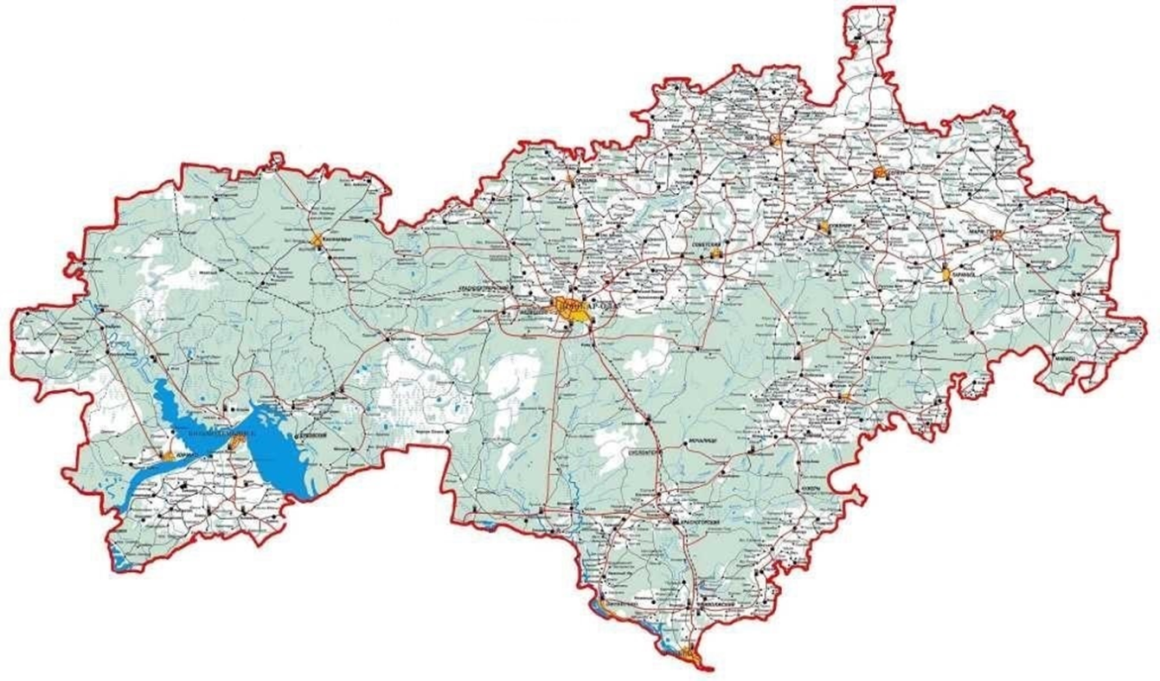 Численность, структура (половозрастной состав, городское/сельское) населения Республики Марий ЭлОбщая численность населения Республики Марий Эл 
на начало 2022 года - 671 455 человека (на начало 2017 года фактическая численность постоянного населения - 684 684человека, снижение 
на 13 229 человек).Численность городского населения - 456 471человек, или 
68 процентов от общей численности населения (на начало 2017 года - 450 679 человек, или 65,8 процента, увеличение на 5 792 человек), сельского населения - 21 4984 человек, или 32 процента от общего числа населения (на начало 2017 года - 234 005 человек, или 
34,2 процента, снижение на 19 021 человек).Численность взрослого населения 18 лет и старше - 
524 130 человек, или 78,1 процента от общего количества населения 
(на начало 2017 года - 538 545 человек, или 78,7 процента, снижение 
на 14 415 человек). Численность детского населения 0 - 17 лет - 
147 325 человек, или 21,9 процента от общего количества населения 
(на начало 2017 года -146 139 человек, или 21,3 процента, увеличение 
на 1186человек).Медико-демографические показатели в Республике Марий Эл
за 2018 - 2020 годы (по данным Федеральной службы государственной статистики (далее - Росстат), ЕМИСС)Показатель рождаемости по Республике Марий Эл в 2021 году 
в сравнении с 2019 годом снизился на 3,1 процента и составил 
9,5 на 1 000 населения, что на 4,4 процента выше показателя 
по Приволжскому федеральному округу (далее - ПФО) и ниже 
на 1 процент показателя по Российской Федерации (далее - РФ). Показатель смертности по Республике Марий Эл в 2021 году 
в сравнении с 2019 годом увеличился на 39,2 процента, 
что на 7,2 процента ниже показателя по ПФО и на 0,6 процента ниже показателя по РФ.Основными причинами смерти за 2021 год являются болезни системы кровообращения - 32,7 процента от числа всех умерших, болезни органов дыхания - 4,0 процента, новообразования -11,0 процента.Показатель смертности в трудоспособном возрасте в 2021 году 
в сравнении с 2019 годом увеличился на 22,9 процента и составил 
626,8 на 100 тыс. населения трудоспособного возраста (2019 год-
510,2 на 100 тыс. населения трудоспособного возраста, 2020 год-
564,5 на 100 тыс. населения трудоспособного возраста).Естественная убыль за 2021 год составила 7,2 на 1 000 населения (2019 год - 2,2 на 1000 населения) и увеличилась в 3,3 раза в сравнении 
с 2019 годом. Увеличение показателя связано с ростом смертности, 
в том числе от новой коронавирусной инфекции(COVID-19) 
(далее - НКИ).Показатель «Ожидаемая продолжительность жизни 
при рождении», по данным Росстата, за 2021 год составляет 69,46 года
(по РФ - 70,06 года, по ПФО - 69,50 года), предварительная оценка показателя на 2022 год - 71,93 года. Плановый показатель на 2022 год - 70,55 года. По итогам 2021 года Республика Марий Эл заняла 49 место 
в общероссийском рейтинге по уровню ожидаемой продолжительности жизни.В 2021 году показатель «Ожидаемая продолжительность жизни 
при рождении» снизился в сравнении с 2019 годом на 3,44 года, 
по РФ - снижение на 3,28 лет, по ПФО - снижение на 3,44 года.1.2. Эпидемиологические показатели: анализ динамики данных 
по заболеваемости и распространенности болезней системы кровообращения, нервной системы, костно-мышечной системы 
и соединительной ткани, органов дыхания, злокачественных новообразований, травм, отравлений и некоторых других последствий внешних причинОбщая заболеваемость всего населения Республики Марий Эл снизилась в 2021 году по сравнению с 2019 годом на 0,8 процента 
и составила 1 948,74 на 1 000 населения (2019 год - 
1 964,56 на 1 000 населения). Показатель общей заболеваемости всего населения в республике по итогам 2021 года превышает показатели 
по ПФО на 8,6 процента (показатель ПФО равен 1 809,21 
на 1 000 населения), по РФ - на 17,1 процента (показатель РФ равен
1 677,14 на 1 000 населения).Первичная заболеваемость всего населения Республики Марий Эл 
по основным классам болезней в 2021 году по сравнению
с 2019 годом увеличилась на 0,4 процента и составила 999,44
на 1 000 населения (2019 год - 995,03 на 1 000 населения). Произошло увеличение показателя первичной заболеваемости среди взрослых 
на 8,6 процента, подростков 15 - 17 лет - на 4 процента 
и снижение показателя первичной заболеваемости среди детей до 14 лет 
на 12,2 процента.Показатель первичной заболеваемости населения в республике 
по итогам 2021 года составляет 999,44 на 1 000 населения
и превышает показатели по ПФО на 10,5 процента, по РФ -
на 16,8 процента.Заболеваемость на 1 000 человек населения по основным классам болезней за период 2019 - 2021 годов в Республике Марий Эл (зарегистрировано заболеваний у пациентов с диагнозом, установленным впервые в жизни)(по данным Росстата, ЕМИСС)В структуре первичной заболеваемости всего населения Республики Марий Эл по итогам 2021 года:а) на первом месте - болезни органов дыхания (49,8 процента 
от общего количества всех заболеваний с впервые в жизни установленным диагнозом), показатель в 2021 году составил 497,33 
на 1 000 населения. В 2021 году отмечается увеличение показателя первичной заболеваемости болезнями органов дыхания по сравнению 
с 2019 годом на 5,7 процента (2019 год - 470,33 на 1 000 населения);б) на втором месте - травмы, отравления и некоторые другие последствия внешних причин (10,1 процента от общего количества всех заболеваний с впервые в жизни установленным диагнозом), показатель 
в 2021 году составил 100,65 на 1 000 населения. Первичная заболеваемость по травмам, отравлениям и некоторым другим последствиям внешних причин в 2021 году уменьшилась по сравнению 
с 2019 годом на 7,0 процентов (2019 год - 108,22);в) на третьем месте - НКИ (6,0 процента от общего количества всех заболеваний с впервые в жизни установленным диагнозом), показатель в 2021 году составил 60,27 на 1 000 населения 
(2020 год - 18,91 на 1 000 населения), в сравнении с 2020 годом показатель увеличился в 3,2 раза.За 2019 - 2021 годы наблюдается тенденция снижения показателя первичной заболеваемости по классам:новообразований- на 16,1 процента;болезней нервной системы - на 16,7 процента;болезней костно-мышечной системы и соединительной ткани -
на 12,1 процента;болезни органов пищеварения - на 17,4 процента;болезни системы кровообращения - на 30,8 процента.Заболеваемость детей 0 - 14 лет на 1 000 человек населения соответствующего возраста по основным классам болезней за период 2019 - 2021 годов в Республике Марий Эл (зарегистрировано заболеваний у пациентов с диагнозом, установленным впервые в жизни)(по данным Росстата, ЕМИСС)Первичная заболеваемость детей 0 - 14 лет в Республике Марий Эл 
по основным классам болезней в 2021 году по сравнению
с 2019 годом снизилась на 12,2 процента и составила 1 807,23 
на 1 000 населения соответствующего возраста (2019 год - 2 057,47 
на 1 000 населения соответствующего возраста). Снижение показателей первичной заболеваемости связано с введением ограничительных мер 
на территории Республики Марий Эл в связи с распространением
в 2021 году НКИ.Показатель первичной заболеваемости детей 0 - 14 лет 
в республике по итогам 2021 года составляет 1 807,23 на 1 000 населения соответствующего возраста и превышает показатели по ПФО 
на 1,4 процента, по РФ - на 8,7 процента.В структуре первичной заболеваемости детей 0 - 14 лет 
в Республике Марий Эл по итогам 2021 года:а) на первом месте - болезни органов дыхания (71,0 процента
от общего количества всех заболеваний с впервые в жизни установленным диагнозом), показатель в 2021 году составил 1 283,40 
на 1 000 населения соответствующего возраста. В 2021 году отмечается уменьшение показателя первичной заболеваемости болезнями органов дыхания по сравнению с 2019 годом на 13,4 процента (2019 год - 1 482,69 на 1 000 населения соответствующего возраста);б) на втором месте - травмы, отравления и некоторые другие последствия внешних причин (5,6 процента от общего количества всех заболеваний с впервые в жизни установленным диагнозом), показатель 
в 2021 году составил 101,95 на 1 000 населения соответствующего возраста. Первичная заболеваемость по травмам, отравлениям 
и некоторым другим последствиям внешних причин в 2021 году уменьшилась по сравнению с 2019 годом на 7,8 процента (2019 год - 110,62 на 1 000 населения соответствующего возраста);в) на третьем месте - некоторые инфекционные и паразитарные болезни (3,7 процента от общего количества всех заболеваний с впервые в жизни установленным диагнозом), показатель в 2021 году составил 67,15 на 1 000 населения соответствующего возраста (2019 год -
77,97 на 1 000 населения соответствующего возраста), в сравнении 
с 2019 годом показатель снизился на 13,9 процента.Заболеваемость детей 15 - 17 лет на 1 000 человек населения соответствующего возраста по основным классам болезней за период 2019 - 2021 годов в Республике Марий Эл (зарегистрировано заболеваний у пациентов с диагнозом, установленным впервые в жизни)(по данным Росстата, ЕМИСС)  Первичная заболеваемость детей 15 - 17 лет в Республике 
Марий Эл по основным классам болезней в 2021 году по сравнению
с 2019 годом увеличилась на 4,0 процента и составила 1 645,68 
на 1 000 населения соответствующего возраста (2019 год -
1 582,27 на 1 000 населения соответствующего возраста). Снижение показателей первичной заболеваемости связано с введением ограничительных мер на территории Республики Марий Эл в связи 
с распространением НКИ в 2021 году.Показатель первичной заболеваемости детей 15 - 17 лет 
в республике по итогам 2021 года составляет 1 645,68 на 1 000 населения соответствующего возраста и превышает показатели по ПФО 
на 13,4 процента, по РФ - на 20,0 процента.В структуре первичной заболеваемости детей 15 - 17 лет 
в Республике Марий Эл по итогам 2021 года:а) на первом месте - болезни органов дыхания (57,9 процента 
от общего количества всех заболеваний с впервые в жизни установленным диагнозом), показатель в 2021 году составил 952,19 
на 1 000 населения соответствующего возраста. В 2021 году отмечается увеличение показателя первичной заболеваемости болезнями органов дыхания по сравнению с 2019 годом на 5,4 процента (2019 год - 903,58 
на 1 000 населения соответствующего возраста);б) на втором месте - травмы, отравления и некоторые другие последствия внешних причин (10,0 процента от общего количества всех заболеваний с впервые в жизни установленным диагнозом), показатель 
в 2021 году составил 164,02 на 1 000 населения соответствующего возраста. Первичная заболеваемость по травмам, отравлениям 
и некоторым другим последствиям внешних причин в 2021 году уменьшилась по сравнению с 2019 годом на 8,4 процента (2019 год - 179,11 на 1 000 населения соответствующего возраста);в) на третьем месте - болезни глаза и его придаточного аппарата
(6,9 процента от общего количества всех заболеваний с впервые в жизни установленным диагнозом), показатель в 2021 году составил 114,23 
на 1 000 населения соответствующего возраста (2019 год - 87,08 
на 1 000 населения соответствующего возраста), в сравнении 
с 2019 годом показатель увеличился на 31,2 процента.1.3. Анализ динамики показателей инвалидизации населения Республики Марий Эл.Численность населения по возрастным группам в Республике Марий Эл по состоянию на 1 января 2020-2022 годов 
(по данным федеральной государственной информационной системы «Федеральный реестр инвалидов»)Диаграмма № 1Согласно анализу формы федерального статистического наблюдения № 30 (ФФСН № 30), общее число лиц, нуждающихся 
в медицинской реабилитации в 2022 году составило 13 930 человек 
и уменьшилось на 3 процента к уровню 2021 года и на 1,4 процента 
к уровню 2020 года. Число лиц, направленных на медицинскую реабилитацию 
в 2022 году составило 12 560 человек и уменьшилось 4 процента к уровню 2021 года и на 7 процентов к уровню 2020 года, что было связано перепрофилированием отделений медицинской реабилитации 
в специализированные инфекционные отделения для лечения пациентов с НКИ в условиях увеличения заболеваемости данной болезнью.Число лиц, закончивших на медицинскую реабилитацию 
в 2022 году составило 10 183 человека и уменьшилось на 3,4 процента 
к уровню 2021 года и на 0,7 процента к уровню 2020 года, в связи 
со снижением количества лиц, направленных для получения данного вида медицинской помощи.В 2022 году число лиц, прошедших медицинскую реабилитацию повторно возросло на 6 процентов к уровню 2021 года и на 11 процентов к уровню 2020 года, что может быть связано с возобновлением направлением на медицинскую реабилитацию лиц, имеющих реабилитационный потенциал, но в виду перепрофилирования отделений медицинской реабилитации для лечения пациентов с НКИ, 
не имевших возможность пройти медицинскую реабилитацию повторно.Число лиц, направленных на медико-социальную экспертизу 
(далее - МСЭ) после проведения медицинской реабилитации в 2022 году составило 3 749 человек и уменьшилось на 3,4 процента к уровню 
2021 года и на 11,4 процента к уровню 2020 года (диаграмма № 1).На 1 января 2023 г. на учете в медицинских организациях состоит 2 744 ребенка-инвалида (мальчики 61 процент, девочки 39 процентов), показатель инвалидности составляет 186,3 на 10 000 детского населения (в 2021 г. - 186,9, в 2020 г. - 197,9, РФ - 210,1 (2021 г.).Высокий показатель детской инвалидности в Мари - Турекском 
и Юринском районах - 225,1 и 215,7 соответственно, а также 
г. Йошкар-Ола - 205,3. Структура детской инвалидности изменилась:1) психические расстройства и расстройства поведения - 
27,2 процента (2021 г. - 27,7 процента, 2020 г. - 25,8 процента);2) болезни нервной системы - 26,5 процента; (2021 г. - 
27,3 процента, 2020 г. - 29,2 процента, 2019 г. - 28,8 процента, 2018 г. - 30,5 процента);3) врожденные аномалии - 15,5 процента (2021 г. - 14,6 процента, 
2020 г. - 14,1 процента);4) болезни эндокринной системы - 8,9 процента (2021 г. - 
8,4 процента, 2020 г. - 8,1 процента);5) болезни глаза - 5,3 процента (2021 г. - 5,1 процента, 2020 г. - 
5,5 процента);6) болезни уха - 3,8 процента (2021 г. - 4,1 процента, 2020 г. - 
5,2 процента);Структура детей-инвалидов по возрасту не меняется:0-4 года - 10 процентов; (2021 г. - 10,7 процента, 2020 г. - 
12,3 процента);5-9 лет - 27,7 процента; (2021 г. - 27,5 процента, 2020 г. - 
28,3 процента);10-14 лет - 39,6 процента; (2021 г. – 39,0 процента, 2020 г. - 
37,4 процента);15-17 лет - 22,7 процента (2021 г. - 22,8 процента, 2020 г. - 
21,9 процента).Показатель первичного выхода детей на инвалидность в 2022 г. снизился на 14,8 процента и составил 15,0 на 10 000 детского населения 
(2021 г. - 17,6, 2020 г. - 15,5, РФ - 24,3). Диаграмма № 2Согласно данным диаграммы № 2, в структуре числа лиц, нуждающихся в медицинской реабилитации, в 2022 году в ней нуждались 12 371 взрослый, в том числе 8 980 взрослых 
с установленной группой инвалидности, что на 2,2 и 4,6 процента соответственно меньше к уровню 2021 года.В 2022 году сохраняется высокая доля (80 процентов) взрослых, имеющих инвалидность и нуждающихся в медицинской реабилитации, 
в структуре всех взрослых, которым необходим данный вид медицинской помощи, к уровню 2020 года (58,5 процента), в то время, как данный показатель в 2021 году составлял 82 процента.В структуре числа детей, нуждающихся в медицинской реабилитации, в 2022 году в ней нуждались 1 559 детей, в том числе 
918 детей с установленной инвалидностью, что на 9 и 12 процентов соответственно меньше к уровню 2021 года.В 2022 году доля детей с установленной инвалидностью уменьшилась и составила 58 процентов от всех детей, имеющих инвалидность и нуждающихся в медицинской реабилитации, 
в структуре всех детей, которым необходим данный вид медицинской помощи, к уровню 2020 года (97,5 процента), в то время, как данный показатель в 2021 году составлял 61 процент.Диаграмма № 3Согласно данным диаграммы № 3, в структуре числа лиц, направленных на медицинскую реабилитацию, в 2022 году на нее был направлено 11 005 взрослых, в том числе 8 747 взрослых 
с установленной группой инвалидности, что на 4 и 5 процентов соответственно меньше к уровню 2021 года.В 2022 году доля взрослых, имеющих инвалидность 
и направленных на медицинскую реабилитацию, составило 80 процентов в структуре всех взрослых, которым необходим данный вид медицинской помощи, в 2020 году - 50,7 процента, в то время, 
как данный показатель в 2021 году составлял 71 процент.В структуре числа детей, направленных на медицинскую реабилитацию, в 2022 году на нее было направлено 1 555 детей, в том числе 914 детей с установленной инвалидностью, что на 1,9 
и 0,4 процента соответственно меньше к уровню 2021 года.В 2022 голу доля детей с установленной инвалидностью 
и направленных на медицинскую реабилитацию составило 59 процентов от всех детей, которым необходим данный вид медицинской помощи, 
в 2020 году - 97 процентов, в то время, как данный показатель в 2021 году составлял 58 процентов.Диаграмма № 4Согласно данным диаграммы № 4, в структуре числа лиц, закончивших медицинскую реабилитацию, в 2022 году закончили мероприятия по медицинской реабилитации 8 799 взрослых, в том числе 6 241 взрослых с установленной группой инвалидности, что на 4 
и 3 процента соответственно меньше к уровню 2021 года.В 2022 году доля взрослых, имеющих инвалидность 
и закончивших мероприятия по медицинской реабилитации, составило 
71 процент в структуре всех взрослых, которые закончили мероприятия по данному виду медицинской помощи, в 2020 году - 66 процентов, 
в то время, как данный показатель в 2021 году составлял 53 процента.В структуре числа детей, закончивших медицинскую реабилитацию, в 2022 году мероприятия по данному виду медицинской помощи закончили 1 384 детей, в том числе 761 ребенок 
с установленной инвалидностью, что на 1 процент меньше 
и на 4 процента выше соответственно к уровню 2021 года.В 2022 году доля детей с установленной инвалидностью 
и закончивших мероприятия по медицинской реабилитации составило 
55 процентов от всех детей, которым необходим данный вид медицинской помощи, в 2020 году - 52 процента, в то время, как данный показатель в 2021 году составлял 96 процентов.Диаграмма № 5Согласно данным диаграммы № 5, в структуре числа лиц, прошедших медицинскую реабилитацию повторно, в 2022 году повторно получили данный вид медицинской помощи 3 798 взрослых, 
в том числе 3 702 взрослых с установленной группой инвалидности, 
что на 5 процентов выше уровня 2021 года.В 2022 году доля взрослых, имеющих инвалидность 
и повторно направленных для прохождения медицинской реабилитации, составило 97,4 процента в структуре всех взрослых, которые повторно были направлены для оказания данного вида медицинской помощи, 
в 2020 году - 95,8 процента, в то время, как данный показатель в 2021 году составлял 97,2 процента.В структуре числа детей, прошедших медицинскую реабилитацию повторно, в 2022 году повторно получили данный вид медицинской помощи 499 детей, в том числе 357 детей с установленной инвалидностью, что на 16,5 процента выше и на 5 процентов меньше соответственно к уровню 2021 года.В 2022 голу доля детей с установленной инвалидностью 
и повторно направленных для прохождения медицинской реабилитации составило 72 процента от всех детей, которые были повторно направлены для оказания данного вида медицинской помощи, в 2020 году - 98 процентов, в то время, как данный показатель в 2021 году составлял 88 процентов.Диаграмма № 6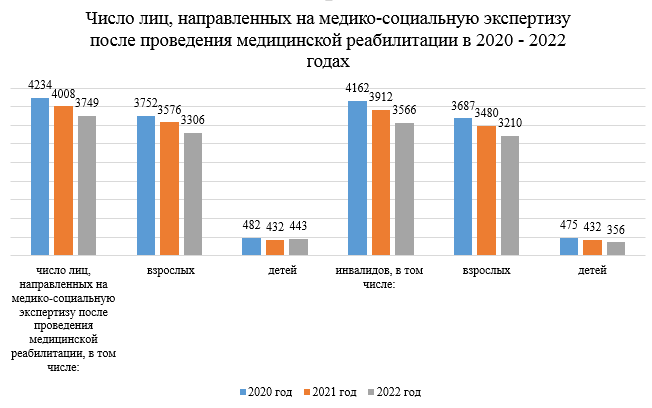 Согласно данным диаграммы № 6, в структуре числа лиц, направленных на МСЭ после проведения медицинской реабилитации, 
в 2022 году были направлены 3 306 взрослых, в том числе 3 210 взрослых с установленной группой инвалидности, что на 8 процентов ниже уровня 2021 года.В 2022 году доля взрослых, имеющих инвалидность 
и направленных на МСЭ после проведения медицинской реабилитации, составило 97 процентов в структуре всех взрослых, которые были направлены на медико-социальную экспертизу после оказания данного вида медицинской помощи, в 2020 году - 98,2 процента, в то время, как данный показатель в 2021 году составлял 97,3 процента.В структуре числа детей, направленных на МСЭ после проведения медицинской реабилитации, в 2022 году были направлены 443 ребенка, 
в том числе 356 детей с установленной инвалидностью, что на 2,5 процента выше и на 17,5 процентов меньше соответственно к уровню 2021 года.В 2022 голу доля детей с установленной инвалидностью 
и направленных на МСЭ после проведения медицинской реабилитации составило 80 процентов от всех детей, направлены на МСЭ, в 2020 году - 100 процентов, в то время, как данный показатель в 2021 году составлял 99 процентов.1.4. Показатели деятельности реабилитационной службы 
Республики Марий ЭлДиаграмма № 7Охват медицинской реабилитацией взрослых от числа застрахованного населения на втором этапе (диаграмма № 7) составил 
в 2020 году 3 306 человек, в 2021 году - 2 629 человек, в 2022 году -
4 108 человек.В 2022 году отмечается увеличение количества пациентов, получивших реабилитацию на 2 этапе по всем профилям, 
на 35,3 процента к уровню 2020 года и на 56,2 процента к уровню 2021 года в виду улучшения эпидемиологической обстановки по поводу НКИ. В структуре профилей оказания медицинской помощи 
по реабилитации в 2022 году на реабилитацию преимущественно направлялись пациенты с нарушением функции периферической нервной системы и опорно-двигательного аппарата и нарушением функции центральной нервной системы (50,7 процента и 30,7 процента соответственно).Диаграмма № 8Согласно диаграмме № 8, увеличилось количество пациентов, получивших медицинскую реабилитацию на 3 этапе по всем профилям 
в дневном стационаре, со 154 человек в 2020 году до 607 человек 
в 2022 году (рост в 3,9 раза). В структуре профилей оказания медицинской помощи 
по реабилитации в 2022 году преимущественно на реабилитацию направлялись пациенты с нарушением функции периферической нервной системы и опорно-двигательного аппарата и после перенесенных соматических заболеваний, в том числе после перенесенной НКИ (55,5 процента и 32,6 процента соответственно).В 2022 году медицинская помощь по медицинской реабилитации 
на 3 этапе также оказывалась в амбулаторных условиях. Всего в данных условиях медицинская помощь по медицинской реабилитации была оказана 1903 пациентам. В структуре профилей оказания медицинской помощи 
по реабилитации в 2022 году преимущественно на реабилитацию направлялись пациенты с нарушением функции периферической нервной системы и опорно-двигательного аппарата и после перенесенных соматических заболеваний, в том числе после перенесенной НКИ (84,9 процента и 13,5 процента соответственно).1.5. Текущее состояние ресурсной базы реабилитационной службы Республики Марий Эл (за исключением наркологии 
и психиатрии) (анализ за 2019 - 2020 годы)Медицинская помощь по медицинской реабилитации в Республике Марий Эл оказывается в рамках территориальной программы государственных гарантий бесплатного оказания гражданам медицинской помощи. Объемы медицинской помощи утверждаются ежегодно тарифным соглашением по обязательному медицинскому страхованию на территории Республики Марий Эл. Финансовое обеспечение медицинской реабилитации предусмотрено из средств Фонда обязательного медицинского страхования. Медицинская реабилитация осуществляется в соответствии 
с клиническими рекомендациями и с учетом стандартов медицинской помощи.В Республике Марий Эл выстроена трехэтапная и трехуровневая система медицинской реабилитации.«Якорной» медицинской организацией по медицинской реабилитации взрослого населения является государственное бюджетное учреждение Республики Марий Эл «Йошкар-Олинская городская больница» (далее - Йошкар-Олинская городская больница).«Якорной» медицинской организацией по медицинской реабилитации детей является государственное бюджетное учреждение Республики Марий Эл «Детская республиканская клиническая больница» (далее - Детская республиканская клиническая больница).I этап медицинской реабилитации.В соответствии с приказом Министерства здравоохранения Республики Марий Эл от 20 июня 2022 г. № 1354 «Об организации медицинской реабилитации взрослых в медицинских организациях, находящихся в ведении Министерства здравоохранения Республики Марий Эл» первый этап медицинской реабилитации осуществляется 
в острый период течения заболевания или травмы в отделениях реанимации и интенсивной терапии регионального сосудистого центра (далее - РСЦ) или первичных сосудистых отделений (далее - ПСО)
 в рамках порядков оказания специализированной медицинской помощи.Перечень региональных сосудистых центров и первичных сосудистых отделений определен:приказом Министерства здравоохранения Республики Марий Эл 
от 27 января 2023 г. № 185 «О маршрутизации пациентов с острым коронарным синдромом в медицинские организации, находящиеся 
в ведении Министерства здравоохранения Республики Марий Эл»;приказом Министерства здравоохранения Республики Марий Эл 
от 20 февраля 2023 г. № 425 «О маршрутизации пациентов с острым нарушением мозгового кровообращения в медицинские организации, находящиеся в ведении Министерства здравоохранения Республики Марий Эл».РСЦ в составе 41 койка (из них 8 коек палаты реанимации
и интенсивной терапии) в отделении неотложной кардиологии и 70 коек (из них 15 коек палаты реанимации и интенсивной терапии) для больных с острым нарушением мозгового кровообращения (далее - ОНМК). 
РСЦ обслуживает больных из г. Йошкар-Олы, Медведевского, Советского, Оршанского, Килемарского муниципальных районов Республики Марий Эл как ПСО (317,7 тыс. человек закрепленного населения, или 59,8 процента взрослого населения республики) 
и территорию всей Республики Марий Эл как РСЦ (обслуживает 
все взрослое население республики - 531,2 тыс. человек);ПСО № 1 осуществляет деятельность на базе государственного бюджетного учреждения Республики Марий Эл «Волжская центральная городская больница» (далее - Волжская центральная городская больница) в составе 25 кардиологических коек и 30 неврологических коек для больных с ОНМК, обслуживает население Волжского, Моркинского, Звениговского муниципальных районов Республики Марий Эл и г. Волжска (в зоне ответственности проживают
111,0 тыс. человек, или 20,9 процента);ПСО № 2 осуществляет деятельность на базе государственного бюджетного учреждения Республики Марий Эл «Сернурская центральная районная больница» (далее – Сернурская центральная районная больница) в составе 10 кардиологических коек 
и 17 неврологических коек для больных с ОНМК, обслуживает Сернурский, Куженерский, Мари-Турекский, Новоторъяльский
и Параньгинский муниципальные районы Республики Марий Эл (в зоне ответственности проживают 64,696 тыс. человек, или 12,2 процента);ПСО № 3 осуществляет деятельность на базе государственного бюджетного учреждения Республики Марий Эл «Козьмодемьянская межрайонная больница» (далее - Козьмодемьянская межрайонная больница) в составе 5 кардиологических коек и 9 неврологических коек для больных с ОНМК, обслуживает Горномарийский, Юринский муниципальные районы Республики Марий Эл и г. Козьмодемьянск 
(в зоне ответственности проживают 37,7 тыс. человек, 
или  7,1 процента). Открытие ПСО № 3 обеспечило равную доступность 
к оказанию специализированной медицинской помощи больным 
с острым коронарным синдромом (далее - ОКС) и ОНМК на всей территории Республики Марий Эл.Среднее пребывание на койке пациента с ОНМК и ОКС снизилась за счет маршрутизации на II и III этап реабилитации. II этап медицинской реабилитации.Второй этап медицинской реабилитации в острый и ранний восстановительный период течения заболевания или травмы, поздний реабилитационный период, период остаточных явлений течения заболевания, при хроническом течении заболевания вне обострения осуществляется в условиях круглосуточного стационара (в условиях, обеспечивающих круглосуточное медицинское наблюдение и лечение).Медицинская реабилитация взрослого населения на втором этапе осуществляется на базе 7 медицинских организаций, имеющих лицензию на осуществление данного вида деятельности, из них:соматические заболевания, в том числе после перенесенной НКИ,- медицинская реабилитация осуществляется в отделении медицинской реабилитации государственного бюджетного учреждения Республики Марий Эл «Медико-санитарная часть № 1» (далее - Медико-санитарная часть № 1), государственного бюджетного учреждения Республики Марий Эл «Республиканский клинический госпиталь ветеранов войн» (далее - Республиканский клинический госпиталь ветеранов войн) 
в условиях круглосуточного стационара;заболевания центральной нервной системы - медицинская реабилитации осуществляется в условиях круглосуточного стационара:на базе Волжской центральной городской больницы, койки круглосуточного стационара реабилитационные для взрослых больных с заболеваниями центральной нервной системы и органов чувств;на базе отделения медицинской реабилитации для пациентов 
с заболеваниями центральной нервной системы и органов чувств
Йошкар-Олинской городской больницы, койки круглосуточного стационара реабилитационные для взрослых больных с заболеваниями центральной нервной системы и органов чувств;на базе отделения медицинской реабилитации Медико-санитарной части № 1, койки круглосуточного стационара реабилитационные 
для взрослых больных с заболеваниями центральной нервной системы 
и органов чувств;на базе терапевтического отделения Сернурской центральной районной больницы, койки круглосуточного стационара реабилитационные для взрослых больных с заболеваниями центральной нервной системы и органов чувств;заболевания периферической нервной системы и опорно-двигательного аппарата - медицинская реабилитации осуществляется 
в условиях круглосуточного стационара:на базе Волжской центральной городской больницы, койки круглосуточного стационара реабилитационные для взрослых больных 
с заболеваниями опорно-двигательного аппарата и периферической нервной системы;на базе травматологического отделения Йошкар-Олинской городской больницы, койки круглосуточного стационара реабилитационные для взрослых больных с заболеваниями 
опорно-двигательного аппарата и периферической нервной системы;на базе отделения медицинской реабилитации Медико-санитарной части № 1, койки круглосуточного стационара реабилитационные 
для взрослых больных с заболеваниями опорно - двигательного аппарата и периферической нервной системы;на базе терапевтического отделения Сернурской центральной районной больницы, койки круглосуточного стационара реабилитационные для взрослых больных с заболеваниями 
опорно - двигательного аппарата и периферической нервной системы;на базе хирургического отделения государственного бюджетного учреждения Республики Марий Эл «Звениговская центральная районная больница» (далее - Звениговская центральная районная больница), койки круглосуточного стационара реабилитационные для взрослых больных 
с заболеваниями опорно - двигательного аппарата и периферической нервной системы.IIIэтап медицинской реабилитации.Третий этап медицинской реабилитации в острый и ранний восстановительный период течения заболевания или травмы, поздний реабилитационный период, период остаточных явлений течения заболевания, при хроническом течении заболевания вне обострения осуществляется в условиях дневного стационара (в условиях, 
не требующих круглосуточного медицинского наблюдения и лечения) 
и в амбулаторных условиях:заболевания центральной нервной системы - медицинская реабилитации осуществляется в условиях дневного стационара:на базе стационарного отделения медицинской реабилитации 
для пациентов с заболеваниями центральной нервной системы и органов чувств Йошкар - Олинской городской больницы;на базе отделения медицинской реабилитации 
Медико - санитарной части № 1;заболевания периферической нервной системы и опорно-двигательной реабилитации - медицинская реабилитация осуществляется в условиях дневного стационара:на базе травматологического отделения Йошкар - Олинской городской больницы, койки дневного стационара реабилитационные 
для взрослых больных с заболеваниями опорно-двигательного аппарата и периферической нервной системы на базе стационарного отделения;на базе отделения медицинской реабилитации 
Медико - санитарной части № 1, койки дневного стационара реабилитационные для взрослых больных с заболеваниями 
опорно - двигательного аппарата и периферической нервной системы 
на базе стационарного отделения медицинской реабилитации взрослых;заболевания центральной нервной системы - медицинская реабилитации осуществляется в амбулаторных условиях в рамках комплексного посещения:- Медико - санитарная часть № 1 (заболевания периферической нервной системы и опорно - двигательного аппарата - медицинская реабилитации);- филиал № 3 государственного бюджетного учреждения Республики Марий Эл «Поликлиника № 1 г. Йошкар-Олы» 
(далее - Поликлиника № 1 г. Йошкар-Олы), Медико - санитарной 
части № 1. Медицинская реабилитация детского населения на втором этапе осуществляется на базе 2 медицинских организаций, имеющих лицензию на осуществление данного вида деятельности, из них:на базе неврологического отделения Детской республиканской клинической больницы;на базе государственного бюджетного учреждения Республики Марий Эл «Йошкар-Олинская детская городская больница
имени Л.И. Соколовой» (далее - Йошкар-Олинская детская городская больница имени Л.И. Соколовой).на третьем этапе осуществляется на базе 1 медицинской организации, имеющей лицензию на осуществление данного вида деятельности:на базе дневного стационара Детской республиканской клинической больницыДиаграмма № 9В 2022 году (диаграмма № 9) всего фактически было развернуто 
186 реабилитационных коек для взрослых и увеличилось на 13,4 процента к уровню 2021 года и 12 процентов к уровню 2020 года.В 2022 году число фактически было развернуто 
65 реабилитационных коек для взрослых с нарушением функции центральной нервной системы и органов чувств и увеличилось 
на 22,6 процента к уровню 2021 года и 35,4 процента к уровню 2020 года.В 2022 году число фактически было развернуто 
52 реабилитационные койки для взрослых с нарушением функции периферической нервной системы и опорно-двигательного аппарата 
и увеличилось на 30 процентов к уровню 2021 года и 48,5 процента 
к уровню 2020 года.В 2022 году число фактически было развернуто 
39 реабилитационных коек для взрослых с соматическими 
и уменьшилось на 45 процентов к уровню 2021 года и 53 процента 
к уровню 2020 года.Данные изменения связаны со снижением уровнем заболеваемости НКИ и обратным перепрофилированием отделений медицинской реабилитации для оказания медицинской помощи по медицинской реабилитации взрослых с нарушением функции центральной нервной системы и органов чувств и нарушением функции периферической нервной системы и опорно-двигательного аппарата.В 2022 году (диаграмма № 9) всего фактически было развернуто 
35 реабилитационных коек для детей и увеличилось на 66,6 процента 
к уровню 2021 года и 75 процентов к уровню 2020 года.В 2022 году число фактически было развернуто 
30 реабилитационных коек для детей с нарушением функции нервной системы за счет перепрофилирования коек для детей с соматическими заболеваниями.В 2022 году число фактически было развернуто 
5 реабилитационных коек для детей с соматическими заболеваниями
(онкогематология).Данные изменения связаны с необходимостью оказания медицинской помощи по медицинской реабилитации детям 
с нарушением функции нервной системы.Перечень медицинских организаций, оказывающих медицинскую помощь по медицинской реабилитации взрослых 
и детей с нарушением функции периферической нервной системы и опорно-двигательного аппарата, с нарушением функции центральной нервной системы и органов чувств, с соматическими заболеваниями в круглосуточном и дневном стационаре, на 2019 - 2023 годыПеречень приоритетных медицинских организаций, участвующих в дооснащении и (или) переоснащении медицинскими изделиями, имеющие в своей структуре подразделения, оказывающие медицинскую помощь по медицинской реабилитации в соответствии с порядками организации медицинской реабилитации взрослых и детей на 2023-2026 годы* стационарное отделение медицинской реабилитации взрослых для пациентов с нарушением функций периферической нервной системы и  костно-мышечной системы будет организовано в 2024 годуДиаграмма № 16В 2022 году (диаграмма № 16) общая обеспеченность реабилитационными койками составила 3,03, рост составил 
20 процентов к уровню 2020 года. Обеспеченность койками для пациентов с заболеваниями 
и травмами центральной нервной системы увеличилась в 2 раза 
по сравнению с 2020 годом и составила 1,42 на 10 000 населения. В 2022 году в 1,4 раза увеличился уровень обеспеченности койками для пациентов с заболеваниями и травмами периферической нервной системы и опорно - двигательного аппарата к уровню 2020 года и составил 0,77 на 10 000 населения. В 2,6 раза по сравнению с 2020 годом в 2022 году снизилась обеспеченность койками при соматических заболеваниях, в виду снижения интенсивности потока пациентов с перенесенной ранее НКИ 
и переориентацией оказания медицинской помощи пациентам 
с заболеваниями и травмами центральной нервной системы, заболеваниями и травмами периферической нервной системы и опорно -двигательного аппарата после перенесенных ОНМК и необходимостью реабилитации граждан - участников специальной военной операции.Диаграмма № 17Аналогичная ситуация (диаграмма № 17) прослеживается 
в изменении уровня обеспеченности реабилитационными койками 
для взрослого населения по причинам, изложенным в комментарии 
к диаграмме № 16.Диаграмма № 18Согласно диаграмме № 18 обеспеченность койками по профилю «медицинская реабилитация» для детей в 2022 году увеличилась 
в 1,76 раза к уровню 2020 года в связи с перепрофилированием коек 
для оказания медицинской помощи по медицинской реабилитации детям 
с заболеваниями нервной системы. Реабилитация детей 
с онкологической патологией проводится на базе Йошкар-Олинской детской городской больницы им. Л.И.Соколовой по направлению соматические заболевания.Мониторинг по медицинской реабилитации ведется согласно формам, разработанным федеральным государственным бюджетным учреждением «Центральный научно-исследовательский институт организации и информатизации здравоохранения», с ежеквартальным предоставлением информации от медицинских организаций, находящихся в ведении Министерства здравоохранения Республики Марий Эл и оказывающих медицинскую помощь по медицинской реабилитации, в государственное казенное учреждение Республики Марий Эл «Медицинский информационно-аналитический центр Республики Марий Эл».Региональная медицинская информационная система Министерства здравоохранения Республики Марий Эл позволяет устанавливать реабилитационный диагноз, включающий характеристику состояния функционирования и ограничения жизнедеятельности (функции, структуры организма, активности и участия пациента), влияния факторов среды и личностных факторов 
на основе Международной классификации функционирования, ограничений жизнедеятельности и здоровья, одобренной на 54 сессии Всемирной ассамблеи здравоохранения 22 мая 2001 г., и его изменение 
в процессе проведения мероприятий по медицинской реабилитации 
с формированием и реализацией индивидуального плана медицинской реабилитации.Ответственной медицинской организацией, осуществляющей контроль за мониторингом маршрутизации пациентов детского возраста, является Детская республиканская клиническая больница.Анализ деятельности медицинских организаций, оказывающих медицинскую помощь по медицинской реабилитации в Республике Марий Эл, с оценкой необходимости оптимизации функционированияОснащенность медицинскими изделиями медицинских организаций, оказывающих медицинскую помощь по реабилитацииВ Республике Марий Эл средний уровень оснащенности медицинских организаций, оказывающих медицинскую помощь 
по медицинской реабилитации взрослым, составляет:по профилю «заболевания центральной нервной системы» -
54,59 процента;по профилю «заболевания периферической нервной системы 
и опорно-двигательного аппарата» - 47,65 процента;по профилю «соматические заболевания» - 64,60 процента.В Республике Марий Эл средний уровень оснащенности медицинских организаций, оказывающих медицинскую помощь 
по медицинской реабилитации детям, составляет:по профилю «заболевания нервной системы» -
61 процент;по профилю «соматические заболевания» - 70 процентов.Износ медицинского оборудования отделений медицинской реабилитации медицинской организацииМатериально-техническая база отделений медицинской реабилитации нуждается в обновлении. Анализ оснащенности медицинских организаций и их структурных подразделений медицинским оборудованием в соответствии со стандартами оснащения, утвержденными приказом Министерства здравоохранения Российской Федерации от 31 июля 2020 г. № 788н «Об утверждении Порядка организации медицинской реабилитации взрослых», а также 
в соответствии с приказом Министерства здравоохранения Российской Федерации от 23 ноября 2019 г. № 878н «Об утверждении Порядка организации медицинской реабилитации детей» показал, 
что коэффициент износа основных фондов (медицинского оборудования) отделений медицинской реабилитации в медицинских организациях Республики Марий Эл составляет 61,64 процента.1.6. Кадровый состав медицинских организацийПо состоянию на 1 января 2023 г. в медицинских организациях, находящихся в ведении Министерства здравоохранения Республики 
Марий Эл, осуществляют медицинскую реабилитацию медицинские работники:Штатные должности реабилитационной службы укомплектованы работниками, осуществляющими трудовую деятельность по основному месту работы и по совместительству.По состоянию на 1 января 2023 г. в 2020 - 2022 годах прошли первичную профессиональную переподготовку по специальности «Физическая и реабилитационная медицина» 6 врачей. В 2022 году 32 медицинские сестры прошли первичную профессиональную переподготовку по специальности «Медицинская сестра по медицинской реабилитации».Запланированы к направлению на профессиональную переподготовку по специальности «Физическая и реабилитационная медицина» за счет средств федерального бюджета в 2023 году 12 врачей.В 2024 году за счет средств федерального бюджета запланирована профессиональная переподготовка 12 врачей по специальности «Физическая и реабилитационная медицина». В рамках реализации государственной программы Республики Марий Эл «Социальная поддержка граждан» в 2024 году за счет средств республиканского бюджета Республики Марий Эл будет проведена профессиональная переподготовка 10 врачей по специальности «Физическая 
и реабилитационная медицина» и 50 медицинских сестер 
по специальности «Реабилитационное сестринское дело». Здравоохранение Республики Марий Эл характеризуется дефицитом медицинских работников, в том числе специалистов, участвующих в медицинской реабилитации.В целях повышения укомплектованности кадрами отделений ранней медицинской реабилитации и детских реабилитационных отделений, осуществляющих медицинскую реабилитацию на I этапе, стационарных и амбулаторных отделений медицинской реабилитации взрослых, отделений медицинской реабилитации для детей, дневных стационаров медицинской реабилитации в Республике Марий Эл реализуется комплекс мероприятий:ежегодно определяется потребность во врачах и средних медицинских работниках в государственных медицинских организациях Республики Марий Эл;направляются заявки в Министерство здравоохранения Российской Федерации на выделение квоты целевого приема
на обучение по программам специалитета и ординатуры, сформированные с учетом потребности медицинских организаций 
во врачебных кадрах, в том числе для кадрового обеспечения реализации региональных проектов; заключаются договоры о целевом обучении;подготовка врачебных кадров по специальности «Лечебное дело» 
за счет средств республиканского бюджета Республики Марий Эл 
в федеральном государственном бюджетном образовательном учреждении высшего образования «Марийский государственный университет» (2014 - 2022 годы);студентам и ординаторам, обучающимся в образовательных организациях высшего образования на целевых местах, осуществляется выплата дополнительных стипендий за счет средств республиканского бюджета Республики Марий Эл и средств медицинских организаций Республики Марий Эл;организуется практическая подготовка (практика) 
на клинических базах в медицинских организациях Республики 
Марий Эл студентов образовательных организаций высшего образования;студенты информируются о потребности в медицинских кадрах 
в медицинских организациях Республики Марий Эл, оказывается содействие в трудоустройстве, осуществляются выезды
в образовательные организации высшего образования для встреч 
со студентами (в том числе участие в ярмарках вакансий);проводится индивидуальная работа с каждым выпускником образовательных организаций высшего образования с целью трудоустройства или направления на обучение в целевую ординатуру (встречи с представителями Министерства здравоохранения Республики Марий Эл, руководителями медицинских организаций Республики Марий Эл);осуществляется трудоустройство врачей, завершивших обучение 
в целевой ординатуре, прошедших профессиональную переподготовку по отдельным специальностям, и привлечение специалистов из других регионов;организуется наставничество над медицинскими работниками, завершившими обучение и впервые трудоустроившимися в медицинские организации Республики Марий Эл;с 2019 года на базе государственного бюджетного профессионального образовательного учреждения Республики 
Марий Эл «Йошкар-Олинский медицинский колледж» (далее - 
Йошкар-Олинский медицинский колледж) функционирует Центр профессиональной ориентации и содействия трудоустройству выпускников;в Йошкар-Олинском медицинском колледже функционирует отделение повышения квалификации, в котором обучение специалистов со средним медицинским образованием осуществляется в виде профессиональной переподготовки и повышения квалификации; информация об имеющихся вакансиях медицинских работников 
в государственных медицинских организациях Республики Марий Эл направляется в государственные казенные учреждения Республики Марий Эл - центры занятости населения городов и районов Республики Марий Эл, размещается на официальных сайтах медицинских организаций Республики Марий Эл, Министерства здравоохранения Республики Марий Эл, на единой цифровой платформе в сфере занятости и трудовых отношений «Работа в России»;осуществляется мониторинг кадрового состава реабилитационной службы Республики Марий Эл;ведется региональный сегмент федерального регистра медицинских и фармацевтических работников;ежегодно медицинскими организациями Республики Марий Эл совместно с Министерством здравоохранения Республики Марий Эл 
и образовательными организациями формируются планы повышения квалификации и профессиональной переподготовки медицинских работников;реализуются мероприятия по совершенствованию системы оплаты труда медицинских работников;внедряется система непрерывного медицинского образования;установлена персональная ответственность руководителей медицинских организаций за ликвидацию кадрового дефицита 
и повышение уровня профессионализма медицинских работников 
в медицинских организациях. Для привлечения и закрепления медицинских кадров 
на республиканском, муниципальном уровнях медицинскими организациями Республики Марий Эл осуществляются меры социальной поддержки:выделяется служебное жилье;компенсируются расходы за аренду жилья;выплачивается временное пособие при переезде к месту работы;детям медицинских работников в первоочередном порядке выделяются места в дошкольных образовательных организациях 
в сельских населенных пунктах или поселках городского типа;определен порядок предоставления в собственность бесплатно земельных участков, находящихся в государственной собственности Республики Марий Эл или в муниципальной собственности муниципальных образований в Республике Марий Эл;осуществляются ежемесячные компенсационные выплаты отдельным категориям работников медицинских организаций, являющихся их основным местом работы, за работу в условиях, отклоняющихся от нормальных, при регистрации по месту жительства 
в населенном пункте вне места нахождения данной медицинской организации.В целях формирования и расширения мотивации к труду 
в системе здравоохранения и повышения престижа профессии 
в республике проводятся конкурсы профессионального мастерства «Лучший врач года», «Лучший средний медицинский работник года».Между федеральным государственным бюджетным образовательным учреждением высшего образования «Казанский государственный медицинский университет» Министерства здравоохранения Российской Федерации, Министерством здравоохранения Республики Марий Эл, территориальным органом Федеральной службы по надзору в сфере здравоохранения 
по Республике Марий Эл и территориальным фондом обязательного медицинского страхования Республики Марий Эл заключено соглашение о совместной деятельности в области информационно-методического и экспертно-аналитического сопровождения развития здравоохранения Республики Марий Эл.Обучаются в ординатуре в соответствии с договором о целевом обучении и будут трудоустроены после окончания обучения 
в медицинские организации Республики Марий Эл в:2023 году - 2 врач-невролог, 1 врач-кардиолог, 4 врача анестезиолога-реаниматолога, 5 врачей-онкологов, 2 врача-педиатра, 5 врачей-терапевтов. 2024 году - 3 врача-невролога, 1 врач-кардиолог, 5 врачей -анестезиологов-реаниматологов, 3 врача-педиатра. Для повышения уровня квалификации специалистов с высшим медицинским и немедицинским образованием, средним медицинским образованием запланировано повышение квалификации 
для специалистов, участвующих в медицинской реабилитации 
(в том числе по методикам работы на реабилитационном оборудовании, подготовка специалистов мультидисциплинарных реабилитационных команд).В Республике Марий Эл отмечается дефицит специалистов, участвующих в оказании медицинской помощи по медицинской реабилитации. Министерством здравоохранения Республики Марий Эл принимаются меры по привлечению специалистов медицинских 
и немедицинских специальностей для доукомплектования отделений медицинской реабилитации.Вопросы укомплектования медицинских организаций, оказывающих медицинскую помощь по медицинской реабилитации, медицинскими и немедицинскими кадрами находится на контроле Министерства здравоохранения Республики Марий Эл и будут приведены в соответствие не позднее 2024 года.Динамика численности специалистов, оказывающих медицинскую помощь по медицинской реабилитации 
в Республике Марий Эл, в 2020 - 2022 годахУкомплектованность медицинскими кадрами отделений 
медицинской реабилитации медицинских организаций1.7. Нормативные правовые акты Республики Марий Эл, регламентирующие оказание помощи по медицинской реабилитацииРеабилитация пациентов с болезнями системы кровообращения производится в соответствии со следующей нормативно-правовой базой:приказ Министерства здравоохранения Республики Марий Эл
от 20июня 2022 г. № 1354 «Об организации медицинской реабилитации взрослых в медицинских организациях, находящихся в ведении Министерства здравоохранения Республики Марий Эл»;приказ Министерства здравоохранения Республики Марий Эл
от 30 декабря2021 г. № 3115 «Об организации медицинской реабилитации детей на территории Республики Марий Эл».Осуществление медицинской реабилитации с применением телемедицинских технологий в Республике Марий Эл осуществляется 
в соответствии с дополнительным соглашением к соглашению 
о взаимодействии между Министерством здравоохранения Российской Федерации и Правительством Республики Марий Эл в целях осуществления национальными медицинскими исследовательскими центрами организационно-методического руководства медицинскими организациями Республики Марий Эл от 18 июля 2019 г.Мониторинг оказания медицинской помощи по медицинской реабилитации осуществляется путем представления медицинскими организациями, оказывающими медицинскую помощь по медицинской реабилитации, отчетных форм в государственное казенное учреждение Республики Марий Эл «Медицинский информационно-аналитический центр».Медицинская помощь по медицинской реабилитации оказывается 
с учетом утвержденных клинических рекомендаций, размещенных 
на официальном сайте Министерства здравоохранения Российской Федерации в рубрикаторе клинических рекомендаций. 1.8. ВыводыВ Республике Марий Эл сформирована трехэтапная 
и трехуровневая система медицинской реабилитации.Медицинская помощь по медицинской реабилитации в Республике Марий Эл оказывается в рамках территориальной программы государственных гарантий бесплатного оказания гражданам медицинской помощи. Объемы медицинской помощи утверждаются ежегодно тарифным соглашением по обязательному медицинскому страхованию на территории Республики Марий Эл. Финансовое обеспечение медицинской реабилитации предусмотрено из средств Фонда обязательного медицинского страхования.Медицинская реабилитация осуществляется в соответствии 
с клиническими рекомендациями и с учетом стандартов медицинской помощи.Порядок организации и маршрутизация пациентов на всех этапах оказания медицинской помощи по медицинской реабилитации взрослому населению и детям утверждены приказами Министерства здравоохранения Республики Марий Эл, в соответствии с приказами Министерства здравоохранения Российской Федерации от 31 июля 2020 г. № 788н «Об утверждении Порядка организации медицинской реабилитации взрослых» (далее - приказ Минздрава России № 788н)
и от 23 октября 2019 г. № 878н «Об утверждении Порядка организации медицинской реабилитации детей» (далее - приказ Минздрава 
России № 878н).В Республике Марий Эл отсутствуют образовательные организации высшего образования, осуществляющие профессиональную переподготовку врачей по специальности «Физическая 
и реабилитационная медицина». Подготовка врачей по данной специальности осуществляется в других субъектах Российской Федерации.В 2022 году в рамках мероприятий национального проекта «Доступная среда» с Министерством социального развития Республики Марий Эл достигнуто соглашение о финансировании подготовки врачей по физической и реабилитационной медицине на базе федерального государственного бюджетного образовательного учреждения высшего образования «Казанский государственный медицинский университет» Министерства здравоохранения Российской Федерации с проведением стажировки в профильных отделениях медицинских организаций 
на территории Республики Марий Эл. Подготовка средних медицинских работников по специальности «Медицинская сестра по реабилитации» проводится на базе 
Йошкар-Олинского медицинского колледжа.Медицинская реабилитация пациентам на первом этапе проводится на базе одного РСЦ и трех ПСО. Отделения ранней реабилитации 
в медицинских организациях, оказывающих специализированную медицинскую помощь в стационарных условиях по профилям «анестезиология и реаниматология», «неврология», «травматология 
и ортопедия», «сердечно-сосудистая хирургия», «кардиология», «терапия», «онкология», «нейрохирургия», «пульмонология», «эндокринология», на территории Республики Марий Эл в 2021 году 
не организовывались. В Республике Марий Эл для повышения доступности оказания медицинской помощи по медицинской реабилитации на первом этапе в медицинских организациях, оказывающих специализированную медицинскую помощь 
в стационарных условиях, есть необходимость проведения 
их лицензирования и организации отделений ранней реабилитации.Необходимо обеспечить соответствие штатных расписаний медицинских организаций, находящихся в ведении Министерства здравоохранения Республики Марий Эл и оказывающих медицинскую помощь по медицинской реабилитации, а также получающих лицензии 
на оказание данного вида медицинской помощи, рекомендуемым штатным нормативам, установленных приказом Минздрава России № 788н и приказом Минздрава России № 878н.До 2025 года необходимо развернуть отделение ранней реабилитации на базе Республиканской клинической больницы, являющейся ведущей медицинской организацией региона, оказывающей медицинскую помощь по травматологии, нейрохирургии в республике.Существует необходимость дооснащения медицинским оборудованием медицинских организаций для повышения качества оказания медицинской помощи по медицинской реабилитации.Планируется увеличить количество медицинских организаций, оказывающих первичную медико - санитарную помощь, вовлеченных 
в оказание медицинской помощи по медицинской реабилитации 
на третьем этапе в амбулаторных условиях.Будет внедряться медицинская реабилитация пациентов на втором и третьем этапах с онкологическими заболеваниями в соответствии 
с маршрутизацией, предусмотренной приказом Министерства здравоохранения Республики Марий Эл от 20июня 2022 г. № 1354 
«Об организации медицинской реабилитации взрослых 
в медицинских организациях, находящихся в ведении Министерства здравоохранения Республики Марий Эл» Запланировано ведение регистров (реестров) пациентов, нуждающихся в медицинской реабилитации на разных этапах 
ее оказания, в том числе ведение регистров (реестров) детей.Ввиду того, что медицинская реабилитация детей в Республике 
Марий Эл сосредоточена в г. Йошкар - Оле, необходимо предусмотреть организацию отделений медицинской реабилитации в муниципальных районах Республики Марий Эл согласно уровням курации и этапам оказания данного вида медицинской помощи.2. Цели, показатели и сроки реализации региональной программы Региональная программа «Оптимальная для восстановления здоровья медицинская реабилитация в Республике Марий Эл» 
на 2022 - 2026 годы (далее - Региональная программа) является документом стратегического планирования, определяет направления, приоритеты, цели и задачи по улучшению здоровья населения региона, 
в том числе предусматривает реализацию комплекса мер, направленных на увеличение доступности качественной медицинской помощи 
по медицинской реабилитации, обеспечение своевременного оказания медицинской реабилитации, снижение уровня инвалидизации населения и увеличение продолжительности активной жизни граждан.В соответствии с Указом Президента Российской Федерации 
от 21 июля 2020 г. № 474 «О национальных целях развития Российской Федерации на период до 2030 года» разработана Региональная программа в рамках федерального проекта «Оптимальная 
для восстановления здоровья медицинская реабилитация» с целью достижения целевого показателя «Повышение ожидаемой продолжительности жизни до 78 лет», характеризующего достижение национальной цели «Сохранение населения, здоровье и благополучие людей» к 2030 году.Достичь вышеуказанный целевой показатель планируется за счет реализации следующих целей в рамках Региональной программы:обеспечение доступности оказания медицинской помощи 
по медицинской реабилитации;информирование граждан о возможностях медицинской реабилитации.Показатели региональной программы* - В 2022 - 2024 годах выполнено оснащение медицинским оборудованием 
по 1 медицинской организации3. Задачи региональной программыОсновными задачами Региональной программы являются:1. Обеспечение доступности медицинской реабилитации на всех этапах к 31 декабря 2026 г.1.1. Актуализация нормативных правовых актов, регламентирующих организацию медицинской реабилитации взрослым 
и детям на всех этапах в соответствии с Порядком организации медицинской реабилитации взрослых, утвержденным приказом Минздрава России  № 788н, рекомендациями Министерства здравоохранения Российской Федерации, направленными письмом 
от4 марта 2021 г. № 17-5/И/2-3265, Порядком организации медицинской реабилитации детей, утвержденным приказом Минздрава России  № 878н.1.2. Ежегодное проведение анализа использования круглосуточного реабилитационного коечного фонда в Республике Марий Эл (взрослые и дети) с учетом нормативов и объемов финансирования территориальной программы государственных гарантий бесплатного оказания гражданам медицинской помощи.1.3. Проведение анализа оснащенности реабилитационным оборудованием отделений реабилитации медицинских организаций, находящихся в введении Министерства здравоохранения Республики 
Марий Эл, на соответствие стандартам оснащения отделений медицинской реабилитации, утвержденным приказом Минздрава России № 788н и приказом Минздрава России № 878н.1.4. Обеспечение двусменного режима работы (кабинетов / отделений физиотерапии и (или) залов / кабинетов ЛФК 
в 10 медицинских организациях.2. Совершенствование и развитие организации медицинской реабилитации в рамках оказания специализированной, в том числе высокотехнологичной, медицинской помощи (I этап) к 31 декабря 
2024 г.2.1. Создание центра маршрутизации взрослых для направления 
на медицинскую реабилитацию на базе Йошкар - Олинской городской больницы.2.2. Создание и ведение регистра пациентов, в том числе инвалидов, направленных на медицинскую реабилитацию 
и завершивших медицинскую реабилитацию.2.3. Сокращение сроков ожидания пациентом первичной 
и повторной реабилитации, для госпитализации на второй этап медицинской реабилитации взрослого и детского населения: 2022год -14 дней, 2023 год - 14 дней, 2024 год - 12 дней, для оказания реабилитации на третьем этапе в амбулаторных условиях (условиях дневного стационара): в 2022 году - 21 день, в 2023 году - 20 дней, 
в 2024 году - 14 дней.2.4. Увеличение доли пациентов, имеющих оценку по шкале реабилитационной маршрутизации (далее - ШРМ) 4 - 5 - 6 баллов 
и направленных на 2 этап медицинской реабилитации после завершения 1 этапа медицинской реабилитации: в 2022году - не менее
20 процентов, 2023 году - не менее 23 процентов, 2024 году - не менее
30 процентов.2.5. Увеличение доли пациентов, закончивших лечение 
на первом или 2 этапе и имеющих оценку по ШРМ 2 - 3 балла 
у взрослого населения и направленных на 3 этап медицинской реабилитации, составит в2022 году не менее 5 процентов, в 2023году - 
не менее 20 процентов, в 2024 году - не менее 25 процентов. Увеличение доли пациентов, закончивших лечение на 1 или 2 этапе и имеющих 
2 и 3 уровни курации у детского населения, а также направленных 
на 3 этап медицинской реабилитации, составит в 2022 году не менее 
15 процентов, в 2023 году - не менее 20 процентов, в 2024 году - не менее 30 процентов.2.6. Увеличение объемов оказания медицинской помощи 
по медицинской реабилитации в амбулаторных условиях 
с применением телемедицинских технологий «врач - пациент»: 
в 2022 году - не менее 20 процентов от общего числа случаев оказания медицинской помощи по медицинской реабилитации в амбулаторных условиях, в 2023 году - 30 процентов; в 2024 году - не менее
75 процентов от общего числа случаев оказания медицинской помощи по медицинской реабилитации в амбулаторных условиях. Объем телемедицинских консультаций «врач - врач» между медицинскими организациями, оказывающими медицинскую помощь по медицинской реабилитации, в Республике Марий Эл в 2022 году составит не менее
20 процентов, в 2023 году - 35 процентов, в 2024 году - 50 процентов. Объем телемедицинских консультаций «врач - врач» между медицинскими организациями, оказывающими медицинскую помощь по медицинской реабилитации, и профильными научно-медицинскими исследовательскими центрами (далее - НМИЦ) составит не менее
30 процентов от числа случаев оказания медицинской помощи 
по реабилитации на всех этапах.2.7. Обеспечение исполнения объемов случаев оказания медицинской помощи по профилю «медицинская реабилитация» 
в стационарных условиях за счет средств обязательного медицинского страхования к 2024 году -не менее 95 процентов случаев.2.8. Обеспечение исполнения объемов случаев оказания медицинской помощи по профилю «медицинская реабилитация» 
на 3 этапе в амбулаторных условиях за счет средств обязательного медицинского страхования к 2024 году -не менее 35 процентов случаев.2.9. Увеличение доли случаев оказания медицинской помощи 
по медицинской реабилитации от числа случаев, предусмотренных объемами оказания медицинской помощи по медицинской реабилитации за счет средств Фонда обязательного медицинского страхования, и объемов финансирования составит в 2022 году 
не менее95 процентов случаев и не менее90 процентов объемов финансирования; 2023 году- не менее 95 процентов случаев 
и не менее90 процентов объемов финансирования; 2024 году - не менее 95 процентов случаев и не менее 90 процентов объемов финансирования.2.10. Доля случаев оказания медицинской помощи 
по медицинской реабилитации от числа случаев на 3 этапе, предусмотренных объемами оказания медицинской помощи 
по медицинской реабилитации за счет средств Фонда обязательного медицинского страхования, составит в 2022 году не менее
34,5 процента случаев, 2023 году - не менее35 процентов случаев, 2024 году - не менее 35 процентов случаев.2.11. Открытие пяти отделений ранней реабилитации 
в медицинских организациях, оказывающих специализированную медико-санитарную помощь, находящихся в ведении Министерства здравоохранения Республики Марий Эл: Йошкар-Олинская городская больница, Волжская центральная городская больница, Козьмодемьянская межрайонная больница, Сернурская центральная районная больница, государственное бюджетное учреждение Республики Марий Эл «Республиканская клиническая больница».2.12. Открытие отделения 2 этапа медицинской реабилитации 
в Республиканском клиническом госпитале ветеранов войн в 2022 году.2.13. Оснащение четырех медицинских организаций, подведомственных Министерству здравоохранения Республики 
Марий Эл: Медико-санитарная часть № 1 - 3 отделения (2022 год),
в 2023 - 2024 годах - Детская республиканская клиническая больница, Йошкар-Олинская городская больница, Волжская центральная городская больница, Республиканский клинический госпиталь ветеранов войн, в 2025 - 2026 годах - Звениговская центральная районная больница, Сернурская центральная районная больница, Поликлиника № 1 г. Йошкар-Олы.2.14. Продолжить внедрение в 2023-2024 годах в практику отделений медицинской реабилитации 6 медицинских организаций положений клинических / методических рекомендаций.2.15. Увеличение доли пациентов с оценкой состояния по ШРМ 
не менее 4 баллов, госпитализированных в стационарные отделения медицинской реабилитации: в 2022 году - до 50 процентов, в 2023 году -
до 65 процентов, в 2024 году - до 75 процентов.2.16. Обеспечение направления пациентов после 1 этапа медицинской реабилитации на 2 этап: в 2022 году-не менее 55 процентов взрослых и не менее75 процентов детей; в 2023 году -
не менее 60 процентов взрослых и не менее 80 процентов детей,
в 2024 году - не менее 70 процентов взрослых и не менее 95 процентов детей.3. Совершенствование и развитие организации медицинской реабилитации в рамках оказания специализированной, в том числе высокотехнологичной, медицинской помощи (2, 3 этап) к 31 декабря 
2024 г.:3.1. Организация амбулаторных отделений медицинской реабилитации: в 2022 году: Медико-санитарная часть № 1, Звениговская центральная районная больница; в 2023 году: Сернурская центральная районная больница, Волжская центральная городская больница, Йошкар-Олинская детская городская больница имени Л.И. Соколовой.4. Обеспечение укомплектования кадрами реабилитационной службы Республики Марий Эл к1 сентября2025 г. в соответствии 
с приказом Министерства здравоохранения Российской Федерации от 31 июля 2021 г. № 788н:4.1. Обеспечение направления специалистов с высшим медицинским и немедицинским образованием, средним медицинским образованием на обучение по новым специальностям на период реализации региональной программы. 4.2. Ежегодное дополнительное профессиональное обучение 
не менее 75 процентов специалистов, участвующих в оказании медицинской помощи по медицинской реабилитации, в том числе 
в рамках непрерывного медицинского образования.4.3. Ведение регионального сегмента федерального регистра медицинских и фармацевтических работников и мониторинга кадрового состава службы медицинской помощи по медицинской реабилитации, планирование обучения и устранение кадрового дефицита.5. Организационно-методическое сопровождение деятельности реабилитационной службы Республики Марий Эл с профильными НМИЦ Министерства здравоохранения Российской Федерации к 31 декабря 2024 г.:5.1. Открытие 2 кабинетов телемедицины в медицинских организациях III группы в 2024 году (Медико-санитарная часть № 1, Детская республиканская клиническая больница).5.2. Увеличение числа телемедицинских консультаций /консилиумов с национальным медицинским исследовательским центром по медицинской реабилитации: в2022году - не менее10 телемедицинских консультаций, в2023году - не менее 
20 телемедицинских консультаций, в2024 году - не менее
25 телемедицинских консультаций.5.3. Совместно с профильными НМИЦ реализовать проведение образовательных мероприятий с участием профильных медицинских организаций, направленных на повышение профессиональной квалификации, до 70 процентов медицинских работников, участвующих в оказании медицинской помощи по медицинской реабилитации на всех этапах в 2024 году.6. Мероприятия по совершенствованию организации внутреннего контроля качества медицинской помощи:6.1. Доработка к 31 декабря 2024 г. региональной медицинской информационной системы с автоматизацией процессов управления качеством и контроля качества оказания медицинской помощи 
с унификацией медицинской документации по медицинской реабилитации (использование Международной классификации функционирования, ограничений жизнедеятельности здоровья) 
и обеспечение мониторинга.6.2. Организация рассмотрения сложных случаев в оказании медицинской помощи по медицинской реабилитации - не менее 12 в год.6.3. Проведение образовательных семинаров по изучению клинических рекомендаций по медицинской реабилитации пациентов 
с нарушением функций различных органов и систем и внедрение непрерывного медицинского образования врачей - специалистов, 
в том числе специалистов с средним медицинским образованием, 
с целью повышения уровня компетенции по соблюдению клинических рекомендаций по профилю.6.4. Обеспечение медицинским организациям широкополосного доступа к информационно-телекоммуникационной сети «Интернет», создание возможностей безопасной передачи данных, обеспечение рабочих мест специалистов, участвующих в осуществлении медицинской реабилитации, компьютерной техникой.7. Информирование граждан о возможностях медицинской реабилитации к 31 декабря 2024 г.:7.1. Увеличение числа информационных материалов 
по медицинской реабилитации, размещенных на Едином портале государственных и муниципальных услуг (функций), до 4 единиц 
к 31 декабря 2024 г.7.2. Увеличение числа информационных материалов 
по медицинской реабилитации, размещенных в личном кабинете «Мое здоровье» на Едином портале государственных и муниципальных услуг (функций), - по 2 единице ежегодно. Внедрение механизмов обратной связи по вопросам медицинской реабилитации
и информирование пациентов об их наличии посредством сайта медицинской организации.7.3. Размещение ежегодно в средствах массовой информации ежегодно не менее 2 роликов или статей о возможности населения пройти медицинскую реабилитацию.4. План мероприятий по реализации региональной программы* Реализация мероприятий за счет средств республиканского бюджета Республики Марий Эл осуществляется при наличии объема бюджетных ассигнований, утвержденных законом Республики Марий Эл о республиканском бюджете Республики Марий Эл на текущий финансовый год 
и на плановыйпериод.5. Ожидаемые результаты региональной программыРеализация мероприятий Региональной программы позволит достичь 
к 2024 году следующих результатов:доля случаев оказания медицинской помощи по медицинской реабилитации от числа случаев, предусмотренных объемами оказания медицинской помощи по медицинской реабилитации за счет средств обязательного медицинского страхования, составит не менее 95 процентов
в соответствующем году;доля случаев оказания медицинской помощи по медицинской реабилитации в амбулаторных условиях от числа случаев, предусмотренных объемами оказания медицинской помощи по медицинской реабилитации 
за счет средств обязательного медицинского страхования, составит не менее 34,5 процента в 2022 году, не менее 35 процентов в 2023 -  2024 годах;доля оснащенных современным медицинским оборудованием медицинских организаций, осуществляющих медицинскую реабилитацию, 
в соответствующем году составит не менее 50 процентов в 2022 году, 
не менее 70 процентов в 2023году, не менее 90 процентов в 2024 году 
от числа базового значения 2019 года;охват граждан информацией о возможностях медицинской реабилитации в личном кабинете «Мое здоровье» на Едином портале государственных и муниципальных услуг (функций) составит не менее 35 процентов в 2022 году, не менее 54 процентов в 2023 году, не менее 58 процентов в 2024 году.».Председатель ПравительстваРеспублики Марий ЭлЮ.Зайцев«УТВЕРЖДЕНА
постановлением Правительства Республики Марий Элот  31  мая 2022 г. № 248(в редакции постановления Правительства 
Республики Марий Элот           июля 2023 г. №           )Наименование показателяГодыГодыГодыГодыГодыНаименование показателя201720182019202020212022Общая численность населения, человек684 684682 333680380679417675 332671455Взрослых (18 лет 
и старше), человек538 545534 691532288513246527 375524130Дети (0 - 17 лет), человек146 139147 642148092148171147 957147325Лица трудоспособного возраста, человек381 250373 436367523373268367 268372746Лица старше трудоспособного возраста, человек169 813174 084177972171823174 345165664Городское население, человек450 679451 366453410455525455 577456471Сельское население, человек234 005230 967226970223892219 755214984Наименование показателя2019 год2020 год2021 год1234Рождаемость 
(на 1000 человек населения)9,8;РФ- 10,1;ПФО- 9,69,8;РФ- 9,8;ПФО- 9,29,6;РФ- 9,5;ПФО- 9,1Смертность (на 1000 человек населения)12,1;РФ- 12,3;ПФО- 12,914,4;РФ- 14,6;ПФО- 15,916,7;РФ- 16,8;ПФО- 18,0Смертность населения 
в трудоспособном возрасте (число умерших
на 100 000 человек соответствующего возраста)510,2РФ- 466,9;ПФО- 502,1564,5РФ- 521,6;ПФО- 564,3626,8РФ- 560,0;ПФО- 601,6Естественный прирост, убыль (-) 
на 1000 человек населения-2,3РФ-(-)2,2ПФО-(- )3,3- 4,6РФ-(-)4,8ПФО-(-)6,4- 7,2РФ-(-)7,2ПФО-(-)8,9Ожидаемая продолжительность жизни при рождении, лет72,9;РФ- 73,37;ПФО- 72,9471,05;РФ- 71,54;ПФО- 70,8369,46;РФ- 70,06;ПФО- 69,50Наименование показателя2019 год2020 год2021 год2021 год2021 годНаименование показателя2019 год2020 годРеспублика Марий ЭлПФОРФ123456Все болезни, из них:995,03902,09999,44904,07855,32Некоторые инфекционные и паразитарные болезни27,3722,1621,9621,5721,31Новообразования16,1812,8413,5711,0210,15Болезни крови, кроветворных органов 
и отдельные нарушения, вовлекающие иммунный механизм5,253,753,683,713,52Болезни эндокринной системы, расстройства питания и нарушения обмена веществ13,349,6711,0611,3511,42Болезни нервной системы16,4611,9313,7113,2613,51Болезни глаза и его придаточного аппарата37,3726,8627,7823,5224,85Болезни уха 
и сосцевидного отростка36,1426,4628,7822,5021,29Болезни систем кровообращения45,8134,1831,7133,0430,48Болезни органов дыхания470,33455,17497,33447,87406,25Болезни органов пищеварения35,9528,8729,6926,5526,82Болезни кожи 
и подкожной клетчатки52,2040,5744,2639,1035,54Болезни костно-мышечной системы 
и соединительной ткани49,8140,2743,7927,3826,64Болезни мочеполовой системы53,9644,7543,9939,0036,83Врожденные аномалии (пороки развития)1,231,021,092,241,73Травмы, отравления 
и некоторые другие последствия внешних причин108,22105,40100,6586,0383,41Наименование показателя2019 год2020 год2021 год2021 год2021 годНаименование показателя2019 год2020 годРеспублика Марий ЭлПФОРФ123456Все болезни, из них:2057,471596,781807,231782,441662,86Некоторые инфекционные 
и паразитарные болезни77,9762,5967,1554,5354,76Новообразования7,586,468,514,264,57Болезни крови, кроветворных органов 
и отдельные нарушения, вовлекающие иммунный механизм16,5511,8311,8912,129,43Болезни эндокринной системы, расстройства питания и нарушения обмена веществ14,3711,2915,0214,4614,32Болезни нервной системы35,5423,8233,7734,8330,49Болезни глаза и его придаточного аппарата54,9136,3240,4439,2641,53Болезни уха и сосцевидного отростка39,5222,0733,5638,2338,62Болезни систем кровообращения1,931,386,395,425,35Болезни органов дыхания1482,691155,791283,401251,011144,98Болезни органов пищеварения53,5242,9553,1246,5548,75Болезни кожи 
и подкожной клетчатки75,4359,9258,4963,5256,76Болезни костно- мышечной системы 
и соединительной ткани47,2029,9435,5823,9324,88Болезни мочеполовой системы20,2514,3517,1423,1922,70Врожденные аномалии (пороки развития)5,734,885,2011,999,08Травмы, отравления и некоторые другие последствия внешних причин110,6295,21101,95102,7798,77Наименование показателя2019 год2020 год2021 год2021 год2021 годНаименование показателя2019 год2020 годРеспублика Марий ЭлПФОРФ123456Все болезни, из них:1582,271305,471645,681451,211371,19Некоторые инфекционные и паразитарные болезни23,3618,4921,0123,7427,52Новообразования12,2511,5110,864,575,17Болезни крови, кроветворных органов и отдельные нарушения, вовлекающие иммунный механизм11,5110,6511,998,767,62Болезни эндокринной системы, расстройства питания и нарушения обмена веществ32,3518,3528,0728,5827,76Болезни нервной системы29,2420,5925,7138,5835,50Болезни глаза 
и его придаточного аппарата87,0865,85114,2353,1454,34Болезни уха и сосцевидного отростка32,2522,8730,9829,9331,17Болезни систем кровообращения6,426,328,6014,7114,07Болезни органов дыхания903,58746,97952,19814,52734,70Болезни органов пищеварения74,7378,2169,1556,9954,98Болезни кожи и подкожной клетчатки71,9754,7757,9262,4561,18Болезни костно- мышечной системы и соединительной ткани61,0553,2064,9746,0749,14Болезни мочеполовой системы45,8933,9042,5052,9350,93Врожденные аномалии (пороки развития)2,221,661,552,922,34Травмы, отравления 
и некоторые другие последствия внешних причин179,11148,86164,02146,00147,11ТерриторияВсегоДети до 17 летДети до 17 лет18-30 лет18-30 лет31-40 лет31-40 лет41-50 лет41-50 лет41-50 лет51-60 лет51-60 лет51-60 летСвыше 60 летСвыше 60 летТерриторияВсегочеловекдоля,процен-товчеловекдоля,процен-товчеловекдоля,процен-товчеловекдоля,процен-товдоля,процен-товчеловекдоля,процен-товдоля,процен-товчеловекдоля,процен-товна 1 января 2022 г.на 1 января 2022 г.на 1 января 2022 г.на 1 января 2022 г.на 1 января 2022 г.на 1 января 2022 г.на 1 января 2022 г.на 1 января 2022 г.на 1 января 2022 г.на 1 января 2022 г.на 1 января 2022 г.на 1 января 2022 г.на 1 января 2022 г.на 1 января 2022 г.на 1 января 2022 г.на 1 января 2022 г.РФ105566304893214,647903537,49107720310,20168286615,9415,94651688761,7361,7310556630489321ПФО30062871030953,431729495,752563918,5345240915,0515,05202144367,2467,243006287103095Республика Марий Эл2050201842434,111378116,721859789,0731826915,5215,52132390064,5764,57205020184243на 1 января 2021 г.на 1 января 2021 г.на 1 января 2021 г.на 1 января 2021 г.на 1 января 2021 г.на 1 января 2021 г.на 1 января 2021 г.на 1 января 2021 г.на 1 января 2021 г.на 1 января 2021 г.на 1 января 2021 г.на 1 января 2021 г.на 1 января 2021 г.на 1 января 2021 г.на 1 января 2021 г.на 1 января 2021 г.РФ116329587039696,054851894,177960876,8410659569,169,16178725415,3615,36679450358,41ПФО22433831159485,17840243,751384666,171839778,208,2033993415,1515,15138103461,56Республика Марий Эл 6318527714,3925344,0139266,2149367,817,81954815,1115,113947062,47на 1 января 2020 г.на 1 января 2020 г.на 1 января 2020 г.на 1 января 2020 г.на 1 января 2020 г.на 1 января 2020 г.на 1 января 2020 г.на 1 января 2020 г.на 1 января 2020 г.на 1 января 2020 г.на 1 января 2020 г.на 1 января 2020 г.на 1 января 2020 г.на 1 января 2020 г.на 1 января 2020 г.на 1 января 2020 г.РФ118769256880235,794865684,107926756,67104986910498698,841877577187757715,81698221358,79ПФО23031221138424,94849463,691377725,981808061808067,8535970935970915,62142604761,92Республика Марий Эл6497927764,2726074,0139826,13480448047,39103361033615,914047462,29Наименование медицинской организацииГруппамедицин-ской организацииОбщее количество реабилитационных коек, в том числеРеабилитационные койки
для больных 
с заболеваниями центральной нервной системы и органов чувствРеабилитационные койки для больных 
с заболеваниями 
опорно-двигательного аппарата периферической нервной системы 
Реабилитацион-ные соматические Маршрутизация 
на этапах 
(в соответствии 
со Шкалой реабилитационной маршрутизации, баллов)1234567Волжская центральная городская больницаII40++2 - 5Государственное бюджетное учреждение Республики Марий Эл «Звениговская центральная районная больница» (далее – Звениговская центральная районная больница)II15+3 - 4Йошкар-Олинская городская больницаIII26 (из них 5 коек дневного стационара)+3 - 6Медико-санитарная часть № 1III65 (из них 6 коек дневного стационара)+2 - 6Сернурская центральная районная больницаII14+++3 - 4Республиканский клинический госпиталь ветеранов войнIII8+3 - 5Детская республиканская клиническая больницаIII30+2 - 6Йошкар-Олинская детская городская больница имени Л.И. СоколовойI20№ п/пНаименование медицинской организации, участвующей 
в дооснащении (или) переоснащенииПолное наименование реабилитационного отделения, которое планируется 
к дооснащению и (или) переоснащениюКатегория пациентов (указать взрослые/дети)Год доосна-щения 
и (или) переосна-щенияКоэффициент оснащенности отделения медицинской реабилитации (%)Коэффициент оснащенности отделения медицинской реабилитации (%)Коэффициент оснащенности медицинской организации (%)(как среднее между всеми Коэфф.оснащенности отделений МР)Коэффициент оснащенности медицинской организации (%)(как среднее между всеми Коэфф.оснащенности отделений МР)№ п/пНаименование медицинской организации, участвующей 
в дооснащении (или) переоснащенииПолное наименование реабилитационного отделения, которое планируется 
к дооснащению и (или) переоснащениюКатегория пациентов (указать взрослые/дети)Год доосна-щения 
и (или) переосна-щениядо момента оснащенияпо итогам поставки оборудования 
в МОдо момента оснащенияпо итогам поставки оборудования 
в МО1.Детская республиканская клиническая больницаотделение медицинской реабилитации для детей с заболеваниями нервной системы дети202355,595 55,595 (прогнозная)2.Республиканский клинический госпиталь ветеранов войнстационарное отделение медицинской реабилитации взрослых для пациентов с соматическими заболеваниямивзрослые202457,757,73.Йошкар-Олинская городская больницастационарное отделение медицинской реабилитации взрослых для пациентов с  нарушением функции центральной нервной системы взрослые202472,472,44. Волжская центральная городская больницастационарное отделение медицинской реабилитации взрослых для пациентов с нарушением функций периферической нервной системы и  костно-мышечной системывзрослые202439,943,2 Волжская центральная городская больницастационарное отделение медицинской реабилитации взрослых для пациентов с  нарушением функции центральной нервной системывзрослые202446,543,26.Звениговская центральная районная больницастационарное отделение медицинской реабилитации взрослых для пациентов с нарушением функций периферической нервной системы и  костно-мышечной системы*взрослые202535,835,87.Сернурская центральная районная больницастационарное отделение медицинской реабилитации взрослых для пациентов с нарушением функции центральной нервной системы взрослые202538,438,48.Поликлиника № 1 г. Йошкар-Олыамбулаторное отделение медицинской реабилитации взрослыхвзрослые202659,259,2Полное наименование медицинской организациигосударственное бюджетное учреждение Республики Марий Эл «Республиканский клинический госпиталь ветеранов войн»Наличие лицензии (указать работы (услуги) по медицинской реабилитации)ЛО-41-01131-12/00560923 от 6.03.2020 при оказании специализированной, в том числе высокотехнологичной, медицинской помощи организуются и выполняются следующие работы (услуги): при оказании специализированной медицинской помощи в стационарных условиях по: медицинской реабилитацииГруппа медицинской организации (1, 2, 3)3Медицинская организация является «якорной» по профилю «медицинская реабилитация» (да/нет)нетЧисло прикреплённого населения (тыс. чел.) (при наличии)-Участие в мероприятии федерального проекта «Оптимальная для восстановления здоровья медицинская реабилитация» 
по оснащению медицинскими изделиями (указать год оснащения)да, 2024 годКоэффициент оснащенности медицинской организации на май 2023 года (%)57,77Используются ли в медицинской организации залы и кабинеты 
для осуществления медицинской реабилитации несколькими отделениями медицинской реабилитации (да/нет)нетНаименование стационарного отделения медицинской реабилитации (для взрослых)**стационарное отделение медицинской реабилитации взрослых для пациентов 
с соматическими заболеваниямиКоечная мощность (указать профиль и число стационарных реабилитационных коек 
по состоянию на 01.01.2023)15 (реабилитационные соматические Укомплектованность кадрами стационарного отделения медицинской реабилитации 
(для взрослых), с учетом совместительства (%)70Коэффициент совместительства 
в стационарном отделении медицинской реабилитации (для взрослых)1,36Коэффициент оснащенности отделения (%)57,77Полное наименование медицинской организациигосударственное бюджетное учреждение Республики Марий Эл «Йошкар-Олинская городская больница»Наличие лицензии (указать работы (услуги) по медицинской реабилитации)ЛО-12-01-001112 от 28.09.2020 при оказании специализированной, 
в том числе высокотехнологичной, медицинской помощи организуются 
и выполняются следующие работы (услуги): при оказании специализированной медицинской помощи в стационарных условиях 
по: медицинской реабилитации;при оказании первичной специализированной медико - санитарной помощи в условиях дневного стационара по: медицинской реабилитации;при оказании специализированной медицинской помощи в условиях дневного стационара по медицинской реабилитацииГруппа медицинской организации (1, 2, 3)3Медицинская организация является «якорной» по профилю «медицинская реабилитация» (да/нет)даЧисло прикреплённого населения (тыс. чел.) (при наличии)-Участие в мероприятии федерального проекта «Оптимальная для восстановления здоровья медицинская реабилитация» 
по оснащению медицинскими изделиями (указать год оснащения)да, 2024 годКоэффициент оснащенности медицинской организации на май 2023 года (%)72,4Используются ли в медицинской организации залы и кабинеты для осуществления медицинской реабилитации несколькими отделениями медицинской реабилитации (да/нет)нетНаименование стационарного отделения медицинской реабилитации (для взрослых)**стационарное отделение медицинской реабилитации взрослых для пациентов с нарушением функции центральной нервной системы и органов чувствКоечная мощность (указать профиль и число стационарных реабилитационных коек 
по состоянию на 01.01.2023)25 (реабилитационные для взрослых больных с заболеваниями центральной нервной системы и органов чувств)Укомплектованность кадрами стационарного отделения медицинской реабилитации 
(для взрослых), с учетом совместительства (%)72,4Коэффициент совместительства 
в стационарном отделении медицинской реабилитации (для взрослых)1Коэффициент оснащенности отделения (%)72,4Полное наименование медицинской организациигосударственное бюджетное учреждение Республики Марий Эл «Медико-санитарная часть № 1»Наличие лицензии (указать работы (услуги) по медицинской реабилитации)ЛО-12-01-001072 от 27.12.2019при оказании первичной врачебной медико-санитарной помощи 
в амбулаторных условиях 
по: медицинской реабилитации; при оказании специализированной медицинской помощи в стационарных условиях по медицинской реабилитации;при оказании специализированной медицинской помощи в условиях дневного стационара по медицинской реабилитации; Группа медицинской организации (1, 2, 3)3Медицинская организация является «якорной» по профилю «медицинская реабилитация» (да/нет)нетЧисло прикреплённого населения (тыс. чел.) (при наличии)-Участие в мероприятии федерального проекта «Оптимальная для восстановления здоровья медицинская реабилитация» 
по оснащению медицинскими изделиями (указать год оснащения)да (оснащение выполнено в 2022 г.)Коэффициент оснащенности медицинской организации на май 2023 года (%)70,68Используются ли в медицинской организации залы и кабинеты 
для осуществления медицинской реабилитации несколькими отделениями медицинской реабилитации (да/нет)нетНаименование стационарного отделения медицинской реабилитации (для взрослых)**стационарное отделение медицинской реабилитации взрослых для пациентов 
с соматическими заболеваниямиКоечная мощность (указать профиль и число стационарных реабилитационных коек 
по состоянию на 01.01.2023)35 (Реабилитационные соматические 
для взрослых)Укомплектованность кадрами стационарного отделения медицинской реабилитации 
(для взрослых), с учетом совместительства (%)91Коэффициент совместительства 
в стационарном отделении медицинской реабилитации (для взрослых)1Коэффициент оснащенности отделения (%)75,66Наименование стационарного отделения медицинской реабилитации (для взрослых)**стационарное отделение медицинской реабилитации взрослых для пациентов
 с заболеваниями и травмами центральной нервной системы и органов чувств, заболеваниями и травмами периферической нервной системы 
и опорно-двигательного аппаратаКоечная мощность (указать профиль и число стационарных реабилитационных коек 
по состоянию на 01.01.2023)30 (из них: 15 реабилитационные 
для взрослых больных с заболеваниями центральной нервной системы и органов чувств, 15 реабилитационные 
для взрослых больных с заболеваниями периферической нервной системы 
и опорно - двигательного аппарата)Укомплектованность кадрами стационарного отделения медицинской реабилитации 
(для взрослых), с учетом совместительства (%)91Коэффициент совместительства 
в стационарном отделении медицинской реабилитации (для взрослых)1Коэффициент оснащенности отделения (%)64,97Наличие дневного стационара медицинской реабилитации (для взрослых) (да/нет)да Коечная мощность (указать число реабилитационных коек дневного стационара по состоянию на 01.01.2023)6Укомплектованность кадрами дневного стационара медицинской реабилитации 
(для взрослых), с учетом совместительства (%)91Коэффициент совместительства в дневном стационаре медицинской реабилитации 
(для взрослых) 1Коэффициент оснащенности отделения (%)71,43Наличие амбулаторного отделения медицинской реабилитациидаЧисло посещений в смену18Укомплектованность кадрами амбулаторного отделения медицинской реабилитации, 
с учетом совместительства (%)91Коэффициент совместительства 
в амбулаторном отделении медицинской реабилитации1Коэффициент оснащенности отделения (%)71,43Полное наименование медицинской организациигосударственное бюджетное учреждение Республики Марий Эл «Волжская центральная городская больница»Наличие лицензии (указать работы (услуги) по медицинской реабилитации)ЛО-12-01-001044 от 29.08.2019при оказании специализированной, в том числе высокотехнологичной, медицинской помощи организуются 
и выполняются следующие работы (услуги): при оказании специализированной медицинской помощи в стационарных условиях 
по: медицинской реабилитацииГруппа медицинской организации (1, 2, 3)2Медицинская организация является «якорной» по профилю «медицинская реабилитация» (да/нет)нетЧисло прикреплённого населения (тыс. чел.) (при наличии)-Участие в мероприятии федерального проекта «Оптимальная для восстановления здоровья медицинская реабилитация» 
по оснащению медицинскими изделиями (указать год оснащения)Да, 2024 годКоэффициент оснащенности медицинской организации на май 2023 года (%)43,2Используются ли в медицинской организации залы и кабинеты 
для осуществления медицинской реабилитации несколькими отделениями медицинской реабилитации (да/нет)нетНаименование стационарного отделения медицинской реабилитации (для взрослых)**стационарное отделение медицинской реабилитации взрослых для пациентов 
с нарушением функции периферической нервной системы и костно-мышечной системыКоечная мощность (указать профиль и число стационарных реабилитационных коек 
по состоянию на 01.01.2023)20 (реабилитационные для взрослых больных с заболеваниями периферической нервной системы и опорно-двигательного аппарата)Укомплектованность кадрами стационарного отделения медицинской реабилитации (для взрослых), с учетом совместительства (%)98,6Коэффициент совместительства 
в стационарном отделении медицинской реабилитации (для взрослых)0Коэффициент оснащенности отделения (%)39,9Наименование стационарного отделения медицинской реабилитации (для взрослых)**стационарное отделение медицинской реабилитации взрослых для пациентов 
с нарушением функции центральной нервной системы и органов чувствКоечная мощность (указать профиль и число стационарных реабилитационных коек 
по состоянию на 01.01.2023)20 (реабилитационные для взрослых больных с заболеваниями центральной нервной системы и органов чувств)Укомплектованность кадрами стационарного отделения медицинской реабилитации 
(для взрослых), с учетом совместительства (%)98,6Коэффициент совместительства 
в стационарном отделении медицинской реабилитации (для взрослых)1Коэффициент оснащенности отделения (%)46,5Полное наименование медицинской организациигосударственное бюджетное учреждение Республики Марий Эл «Звениговская центральная районная больница»Наличие лицензии (указать работы (услуги) по медицинской реабилитации)ЛО-12-01-001105 от 27.08.2020при оказании первичной специализированной медико-санитарной помощи в амбулаторных условиях 
по: медицинской реабилитации;при оказании специализированной, в том числе высокотехнологичной, медицинской помощи организуются 
и выполняются следующие работы (услуги): при оказании специализированной медицинской помощи в стационарных условиях 
по: медицинской реабилитациипри оказании специализированной медицинской помощи в условиях дневного стационара по медицинской реабилитацииГруппа медицинской организации (1, 2, 3)2Медицинская организация является «якорной» по профилю «медицинская реабилитация» (да/нет)нетЧисло прикреплённого населения (тыс. чел.) (при наличии)-Участие в мероприятии федерального проекта «Оптимальная для восстановления здоровья медицинская реабилитация» 
по оснащению медицинскими изделиями (указать год оснащения)да, 2025Коэффициент оснащенности медицинской организации на май 2023 года (%)35,8Используются ли в медицинской организации залы и кабинеты 
для осуществления медицинской реабилитации несколькими отделениями медицинской реабилитации (да/нет)нетНаименование стационарного отделения медицинской реабилитации (для взрослых)**Хирургическое отделение, в 2024 году будет организовано стационарное отделение для пациентов с нарушением функции периферической нервной системы и костно-мышечной системыКоечная мощность (указать профиль и число стационарных реабилитационных коек 
по состоянию на 01.01.2023)15 (реабилитационные для взрослых больных с заболеваниями периферической нервной системы и опорно-двигательного аппарата)Укомплектованность кадрами стационарного отделения медицинской реабилитации 
(для взрослых), с учетом совместительства (%)94Коэффициент совместительства 
в стационарном отделении медицинской реабилитации (для взрослых)1Коэффициент оснащенности отделения (%)35,8Полное наименование медицинской организациигосударственное бюджетное учреждение Республики Марий Эл «Сернурская центральная районная больница»Наличие лицензии (указать работы (услуги) по медицинской реабилитации)ЛО-12-01-001121 от 6.11.2020при оказании специализированной, в том числе высокотехнологичной, медицинской помощи организуются
и выполняются следующие работы (услуги): при оказании специализированной медицинской помощи в стационарных условиях 
по: медицинской реабилитации при оказании специализированной медицинской помощи в условиях дневного стационара по медицинской реабилитации;Группа медицинской организации (1, 2, 3)2Медицинская организация является «якорной» по профилю «медицинская реабилитация» (да/нет)нетЧисло прикреплённого населения (тыс. чел.) (при наличии)-Участие в мероприятии федерального проекта «Оптимальная для восстановления здоровья медицинская реабилитация» 
по оснащению медицинскими изделиями (указать год оснащения)да, 2025 годКоэффициент оснащенности медицинской организации на май 2023 года (%)38,4Используются ли в медицинской организации залы и кабинеты 
для осуществления медицинской реабилитации несколькими отделениями медицинской реабилитации (да/нет)нетНаименование стационарного отделения медицинской реабилитации (для взрослых)**стационарное отделение медицинской реабилитации взрослых для пациентов 
с нарушением функции центральной нервной системы Коечная мощность (указать профиль и число стационарных реабилитационных коек 
по состоянию на 01.01.2023)14 (из них: 8 реабилитационные 
для взрослых больных с заболеваниями центральной нервной системы и органов чувств, 6 реабилитационные для взрослых больных с заболеваниями периферической нервной системы и опорно-двигательного аппарата)Укомплектованность кадрами стационарного отделения медицинской реабилитации 
(для взрослых), с учетом совместительства (%)70Коэффициент совместительства 
в стационарном отделении медицинской реабилитации (для взрослых)1Коэффициент оснащенности отделения (%)38,4Полное наименование медицинской организациигосударственное бюджетное учреждение Республики Марий Эл «Поликлиника № 1 
г. Йошкар-Олы»Наличие лицензии (указать работы (услуги) по медицинской реабилитации)ЛО41-01131-12/00343357 от 12.12.2018при оказании первичной специализированной медико-санитарной помощи в амбулаторных условиях 
по: медицинской реабилитацииГруппа медицинской организации (1, 2, 3)1Медицинская организация является «якорной» по профилю «медицинская реабилитация» (да/нет)нетЧисло прикреплённого населения (тыс. чел.) (при наличии)-Участие в мероприятии федерального проекта «Оптимальная для восстановления здоровья медицинская реабилитация» 
по оснащению медицинскими изделиями (указать год оснащения)Да, 2026 годКоэффициент оснащенности медицинской организации на май 2023 года (%)59,2Используются ли в медицинской организации залы и кабинеты 
для осуществления медицинской реабилитации несколькими отделениями медицинской реабилитации (да/нет)нетНаличие амбулаторного отделения медицинской реабилитацииамбулаторное отделение медицинской реабилитации взрослыхЧисло посещений в смену35Укомплектованность кадрами амбулаторного отделения медицинской реабилитации, 
с учетом совместительства (%)95,0Коэффициент совместительства 
в амбулаторном отделении медицинской реабилитации1Коэффициент оснащенности отделения (%)59,2Полное наименование медицинской организациигосударственное бюджетное учреждение «Детская республиканская клиническая больница»Наличие лицензии (указать работы (услуги) по медицинской реабилитации)ЛО-12-01-001114 от 2.10.2020при оказании первичной специализированной медико-санитарной помощи в условиях дневного стационара по: медицинской реабилитации;при оказании специализированной, 
в том числе высокотехнологичной, медицинской помощи организуются 
и выполняются следующие работы (услуги): при оказании специализированной медицинской помощи в стационарных условиях 
по: медицинской реабилитацииГруппа медицинской организации (1, 2, 3)3Медицинская организация является «якорной» по профилю «медицинская реабилитация» (да/нет)даЧисло прикреплённого населения (тыс. чел.) (при наличии)-Участие в мероприятии федерального проекта «Оптимальная для восстановления здоровья медицинская реабилитация» 
по оснащению медицинскими изделиями (указать год оснащения)да, 2023 годКоэффициент оснащенности медицинской организации на май 2023 года (%)55,5Используются ли в медицинской организации залы и кабинеты 
для осуществления медицинской реабилитации несколькими отделениями медицинской реабилитации (да/нет)нетНаименование отделения по медицинской реабилитации для детей (оказывающих медицинскую реабилитацию в стационарных условиях и (или) условиях дневного стационара*** отделение медицинской реабилитации 
для детей с заболеваниями нервной системыЧисло и профиль круглосуточных коек 
(по состоянию на 01.01.2023)36 (реабилитационные для детей 
с заболеваниями центральной нервной системы и органов чувств) Число реабилитационных коек дневного стационара (по состоянию на 01.01.2023)30 (реабилитационные для детей 
с заболеваниями центральной нервной системы и органов чувствУкомплектованность кадрами отделения 
по медицинской реабилитации для детей (оказывающих медицинскую реабилитацию в стационарных условиях и (или) условиях дневного стационара), с учетом совместительства (%)90Коэффициент совместительства в отделении по медицинской реабилитации для детей (оказывающих медицинскую реабилитацию 
в стационарных условиях и (или) условиях дневного стационара)1,25Коэффициент оснащенности отделения (%)55,5Полное наименование медицинской организациигосударственное бюджетное учреждение Республики Марий Эл «Йошкар-Олинская детская городская больница 
им. Л.И.Соколовой»Наличие лицензии (указать работы (услуги) по медицинской реабилитации)ЛО-041-01131-12/00560927 от 16.03.2020при оказании специализированной, в том числе высокотехнологичной, медицинской помощи организуются 
и выполняются следующие работы (услуги): при оказании специализированной медицинской помощи в стационарных условиях 
по: медицинской реабилитацииГруппа медицинской организации (1, 2, 3)2Медицинская организация является «якорной» по профилю «медицинская реабилитация» (да/нет)нетЧисло прикреплённого населения (тыс. чел.) (при наличии)-Участие в мероприятии федерального проекта «Оптимальная для восстановления здоровья медицинская реабилитация» 
по оснащению медицинскими изделиями (указать год оснащения)нетКоэффициент оснащенности медицинской организации на май 2023 года (%)70Используются ли в медицинской организации залы и кабинеты 
для осуществления медицинской реабилитации несколькими отделениями медицинской реабилитации (да/нет)нетНаименование отделения по медицинской реабилитации для детей (оказывающих медицинскую реабилитацию в стационарных условиях и (или) условиях дневного стационара*** отделение медицинской реабилитации 
для детей с соматическими заболеваниямиЧисло и профиль круглосуточных коек 
(по состоянию на 01.01.2023)5 (реабилитационные соматические 
для детей Число реабилитационных коек дневного стационара (по состоянию на 01.01.2023)-Укомплектованность кадрами отделения 
по медицинской реабилитации для детей (оказывающих медицинскую реабилитацию 
в стационарных условиях и (или) условиях дневного стационара), с учетом совместительства (%)-Коэффициент совместительства в отделении по медицинской реабилитации для детей (оказывающих медицинскую реабилитацию 
в стационарных условиях и (или) условиях дневного стационара)-Коэффициент оснащенности отделения (%)-Наименование медицинской организацииУровень оснащенности медицинскими изделиями, процентовУровень оснащенности медицинскими изделиями, процентовУровень оснащенности медицинскими изделиями, процентовНаименование медицинской организацииПрофиль оказания медицинской помощиПрофиль оказания медицинской помощиПрофиль оказания медицинской помощиНаименование медицинской организациизаболевания 
и травмы центральной нервной системызаболевания опорно-двигательного аппарата и периферической нервной системысоматические заболевания1234Волжская центральная городская больница46,5039,90-Звениговская центральная районная больница-35,80-Йошкар-Олинская городская больница72,40--Медико-санитарная 
часть № 175,6664,9771,43Поликлиника № 1 
г. Йошкар-Олы-59,20-Сернурская центральная районная больница23,8038,40-Республиканский клинический госпиталь ветеранов войн--57,77Детская республиканская клиническая больница61,00 (профиль заболевания нервной системы)--Йошкар-Олинская детская городская больница имени Л.И.Соколовой--70,00Наименование медицинской организацииКоэффициент износа основных фондов (медицинского оборудования) отделений медицинской реабилитации медицинской организации, процентов1.Волжская центральная городская больница98,602.Йошкар-Олинская городская больница92,003.Медико-санитарная часть № 1 19,484.Республиканский клинический госпиталь ветеранов войн50,005.Поликлиника № 1 
г. Йошкар-Олы19,006.Звениговская центральная районная больница90,007.Сернурская центральная районная больница60,008.Детская республиканская клиническая больница64,00Наименование должностиШтатные должностиКоличество фактически занятых должностейКоличество основных работников на штатных должностях1234Врачи - анестезиологи-реаниматологи201,0179,25103Врачи-кардиологи67,7563,047Врачи-неврологи129,5114,7587Врачи-нейрохирурги18,2518,2514Врачи-онкологи544930Врачи-педиатры249,5237,75197Врачи по лечебной физкультуре 13,258,756Врачи по медицинской реабилитации6,504,501Врачи по рентгенэдоваскулярной диагностике и лечению8,08,04Врачи-психотерапевты7,253,01Врачи-пульмонологи11,010,08Врачи-рефлексотерапевты3,52,752Врачи-терапевты402,5365,0310Врачи - травматологи-ортопеды66,563,042Врачи-физиотерапевты16,2514,511Врачи физической
и реабилитационной медицины000Врачи-хирурги сердечно-сосудистые 6,255,254Инструкторы-методисты
по лечебной физкультуре  18,7513,512Логопеды16,512,512Психологи медицинские55,2542,2534Инструкторы по лечебной физкультуре28,7520,2514Медицинские сестры 
по массажу127,75114,0113Медицинские сестры 
по реабилитации8,256,56Медицинские сестры 
по физиотерапии178,5166,75142Кроме того, специалисты без медицинского образования, занимающие должности инструкторов по лечебной физкультуре111Наименование медицинской организацииГосударственное бюджетное учреждение Республики Марий Эл «Детская республиканская клиническая больница»Государственное бюджетное учреждение Республики Марий Эл «Детская республиканская клиническая больница»Государственное бюджетное учреждение Республики Марий Эл «Детская республиканская клиническая больница»Государственное бюджетное учреждение Республики Марий Эл «Йошкар-Олинская городская больница»Государственное бюджетное учреждение Республики Марий Эл «Йошкар-Олинская городская больница»Государственное бюджетное учреждение Республики Марий Эл «Йошкар-Олинская городская больница»Государственное бюджетное учреждение Республики Марий Эл «Медико-санитарная часть №1»Государственное бюджетное учреждение Республики Марий Эл «Медико-санитарная часть №1»Государственное бюджетное учреждение Республики Марий Эл «Медико-санитарная часть №1»Государственное бюджетное учреждение Республики Марий Эл «Волжская центральная городская больница»Государственное бюджетное учреждение Республики Марий Эл «Волжская центральная городская больница»Государственное бюджетное учреждение Республики Марий Эл «Волжская центральная городская больница»Год202020212022202020212022202020212022202020212022Врач-невролог333333655666Врач-кардиолог000000555344Врач - травматолог-ортопед000876000000Врач-анестезиолог-реаниматолог000000000000Врач по лечебной физкультуре111333111011Врач-физиотерапевт000001111000Врач-рефлексотерапевт000000433000Врач-психотерапевт/
врач-психиатр000000112000Логопед111111111000Психолог111111111002Инструктор 
по лечебной физкультуре001222222122Медицинская сестра 
по массажу343555222555Медицинская сестра 
по физиотерапии443668777888Наименование медицинской организацииГосударственное бюджетное учреждение Республики Марий Эл «Звениговская центральная районная больница»Государственное бюджетное учреждение Республики Марий Эл «Звениговская центральная районная больница»Государственное бюджетное учреждение Республики Марий Эл «Звениговская центральная районная больница»Государственное бюджетное учреждение Республики Марий Эл «Сернурская центральная районная больница»Государственное бюджетное учреждение Республики Марий Эл «Сернурская центральная районная больница»Государственное бюджетное учреждение Республики Марий Эл «Сернурская центральная районная больница»Государственное бюджетное учреждение Республики Марий Эл «Поликлиника № 1 
г. Йошкар-Олы»Государственное бюджетное учреждение Республики Марий Эл «Поликлиника № 1 
г. Йошкар-Олы»Государственное бюджетное учреждение Республики Марий Эл «Поликлиника № 1 
г. Йошкар-Олы»Год202020212022202020212022202020212022Врач-невролог000111--0Врач-кардиолог000000--0Врач - травматолог-ортопед125000--1Врач-анестезиолог-реаниматолог000000--0Врач по лечебной физкультуре011111--0Врач-физиотерапевт011111--1Врач-рефлексотерапевт000000--0Врач-психотерапевт/
врач-психиатр000000--0Логопед000000--0Психолог000000--0Инструктор 
по лечебной физкультуре112212--1Медицинская сестра 
по массажу533444--10Медицинская сестра 
по физиотерапии555444--9Наименование медицинской организацииУровень укомплектованности медицинскими кадрами отделений медицинской реабилитации медицинских организаций, процентовУровень укомплектованности медицинскими кадрами отделений медицинской реабилитации медицинских организаций, процентовУровень укомплектованности медицинскими кадрами отделений медицинской реабилитации медицинских организаций, процентовНаименование медицинской организацииПрофиль оказания медицинской помощи 
по медицинской реабилитацииПрофиль оказания медицинской помощи 
по медицинской реабилитацииПрофиль оказания медицинской помощи 
по медицинской реабилитацииНаименование медицинской организациизаболевания 
и травмы центральной нервной системызаболевания опорно -двигательного аппарата и периферической нервной системысоматические заболевания123451.Волжская центральная городская больница98,698,6-2.Звениговская центральная районная больница-94-3.Йошкар-Олинская городская больница72,4--4.Медико-санитарная часть № 19191915.Поликлиника № 1 
г. Йошкар-Олы»-95-6.Сернурская центральная районная больница70--7.Республиканский клинический госпиталь ветеранов войн--648.Детская республиканская клиническая больница90 (профиль заболевания нервной системы)--9.Йошкар-Олинская детская городская больница---НаименованиепоказателяЕдиница измеренияБазовое значение(2019 год)Период, годПериод, годПериод, годПериод, годПериод, годНаименованиепоказателяЕдиница измерения202220232024202520261234567891. Обеспечение доступности оказания медицинской помощи по медицинской реабилитации1. Обеспечение доступности оказания медицинской помощи по медицинской реабилитации1. Обеспечение доступности оказания медицинской помощи по медицинской реабилитации1. Обеспечение доступности оказания медицинской помощи по медицинской реабилитации1. Обеспечение доступности оказания медицинской помощи по медицинской реабилитации1. Обеспечение доступности оказания медицинской помощи по медицинской реабилитации1. Обеспечение доступности оказания медицинской помощи по медицинской реабилитации1. Обеспечение доступности оказания медицинской помощи по медицинской реабилитации1. Обеспечение доступности оказания медицинской помощи по медицинской реабилитации1.1.Доля случаев оказания медицинской помощи 
по медицинской реабилитации 
от числа случаев, предусмотренных объемами оказания медицинской помощи 
по медицинскойреабилитации 
за счет средств обязательного медицинского страхования 
в соответствующем годупроцентов86,095,095,095,095,095,01.2.Доля случаев оказания медицинской помощи 
по медицинской реабилитации 
в амбулаторных условиях от числа случаев, предусмотренных объемами оказания медицинской помощи 
по медицинской реабилитации 
за счет средств обязательного медицинского страхования 
в соответствующем году процентов0,034,535,035,035,035,01.3.Доля оснащенных современным медицинским оборудованием медицинских организаций, осуществляющих медицинскую реабилитациюпроцентов0,012,5*25,0*100,0100,0100,0Наименование 
подразделаНаименование мероприятия *Сроки реализацииСроки реализацииОтветственный исполнительКритерии исполнения мероприятияХарактеристика результатаРегуляр-ность проведения мероприя-тияНаименование 
подразделаНаименование мероприятия *началоокончаниеОтветственный исполнительКритерии исполнения мероприятияХарактеристика результатаРегуляр-ность проведения мероприя-тия1234567891. Комплекс мер, направленных на совершенствование оказания медицинской помощи по медицинской реабилитации на всех этапах1. Комплекс мер, направленных на совершенствование оказания медицинской помощи по медицинской реабилитации на всех этапах1. Комплекс мер, направленных на совершенствование оказания медицинской помощи по медицинской реабилитации на всех этапах1. Комплекс мер, направленных на совершенствование оказания медицинской помощи по медицинской реабилитации на всех этапах1. Комплекс мер, направленных на совершенствование оказания медицинской помощи по медицинской реабилитации на всех этапах1. Комплекс мер, направленных на совершенствование оказания медицинской помощи по медицинской реабилитации на всех этапах1. Комплекс мер, направленных на совершенствование оказания медицинской помощи по медицинской реабилитации на всех этапах1. Комплекс мер, направленных на совершенствование оказания медицинской помощи по медицинской реабилитации на всех этапах1. Комплекс мер, направленных на совершенствование оказания медицинской помощи по медицинской реабилитации на всех этапах1.1. Обеспечение доступности оказания медицинской помощи 
по медицинской реабилитации 
на всех этапах1.1.1.Актуализация нормативного правового акта, регламентирую-щего организацию медицинской реабилитации взрослым и детям на всех этапах 1 августа 2022 г.31 декабря 2024 г.Министерство здравоохранения Республики Марий Эл (далее - МинздравРеспубликиМарий Эл);главный внештатный специалист 
по медицинской реабилитации МинздраваРеспубликиМарий Эл 
(далее - ГВС 
по реабилитации взрослых),главный внештатный специалист 
по медицинской реабилитации детей Минздрава Республики Марий Эл(далее - ГВС 
по реабилитации детей),руководителимедицинских организаций, находящихся 
в ведении Минздрава Республики Марий Эл (далее -руководители медицинских организаций)изданы приказы МинздраваРеспубликиМарий Эл, регламентирую-щие организацию медицинской помощи 
по медицинской реабилитации взрослых и детей на всех этапахнормативные правовые акты, регламентирую-щие организацию медицинской помощипо медицинской реабилитации взрослым, приведены 
в соответствие 
с Порядком организации медицинской реабилитации взрослых, утвержденным приказом Министерства здравоохранения Российской Федерацииот 31 июля 2020 г.№ 788н, и рекомендациями Министерства здравоохранения Российской Федерацииот 4 марта 2021 г.  № 17-5/и/2-3265. Нормативные правовые акты, регламентирую-щие организацию медицинской помощи по медицинской реабилитации детям, приведены 
в соответствие 
с Порядком организации медицинской реабилитации детей, утвержденным приказом Министерства здравоохранения Российской Федерацииот 23 октября 
2019 г. № 878нразовое (неделимое)1.1.2.Ежегодное проведение анализа использования круглосуточного реабилитацион-ного коечного фонда
в Республике Марий Эл (взрослые и дети) 
с учетом нормативов 
и объемов финансирования территориальной программы государственных гарантий бесплатного оказания гражданам медицинской помощи (далее - ТПГГ)1 сентября 2022 г.31 декабря 2026 г.Минздрав Республики Марий Эл,ГВС 
по реабилитации взрослых,ГВС 
по реабилитации детейМинздравом Республики 
Марий Эл подготовлен ежегодный отчетпо итогам проведенного анализапроведен ежегодный анализ использования круглосуточного реабилитацион-ного коечного фонда 
по медицинской реабилитации 
в регионе 
с учетом оценки состояния пациентов 
по ШРМ (уровням курации), 
а также возможностей ТПГГрегулярное(ежегодное)1.1.3.Проведение анализа оснащенности реабилитационным оборудованием отделений реабилитации медицинских организаций 
на соответствие стандартам оснащения Порядка организации медицинской реабилитации взрослых, утвержденного приказом Министерства здравоохранения Российской Федерации 
от 31 июля 2020 г.№ 788н,иПорядка организации медицинской реабилитации детей, утвержденного приказом Министерства здравоохранения Российской Федерации 
от 23 октября 
2019 г. № 878н1 июня 2022 г.31 декабря 2026 г.руководители медицинских организаций,ГВС 
по реабилитации взрослых,ГВС 
по реабилитации детей,МинздравРеспублики Марий Элпредоставление отчетов медицинскими организациями 
об оснащенности реабилитацион-нымоборудованием (указывается коэффициент недооснащен-ности) ГВС  
по реабилитации взрослых и ГВС по реабилитации детей, далее - Минздраву Республики 
Марий Элувеличение числа детей и взрослых, направленных 
на медицинскую реабилитациюрегулярное (ежегодное)1.1.4.Рациональное 
и эффективное использование реабилитацион-ного оборудования и обеспечение мониторинга знаний специалистов методикам работы на реабилитацион-ном оборудовании1 июня 2022 г.31 декабря 2026 г.руководителимедицинских организацийобеспечен двусменный режим работы (кабинетов /отделений физиотерапии 
и (или) залов / кабинетов лечебной физкультуры:Волжская центральная городская больница,Звениговская центральная районная больница,Йошкар-Олинская городская больница,Медико-санитарная часть № 1,Сернурская центральная районная больница,Поликлиника № 1 
г. Йошкар-Олы,государственное бюджетное учреждение Республики Марий Эл «Республиканская клиническая больница» 
(далее - Республиканская клиническая больница),Детская республиканская клиническая больница,государственное бюджетное учреждение Республики Марий Эл «Республикан-ский клинический госпиталь ветеранов войн» (далее - Республиканский клинический госпиталь ветеранов войн),Козьмодемьян-ская межрайонная больница увеличена эффективность использования реабилитацион-ного оборудования 
в отделениях медицинской реабилитации,организовано обучение специалистов 
и мониторинг 
их знаний методик работы на реабилитационном оборудованиирегулярное (ежегодное)1.1.5.Создание на функциональной основе центра маршрутизации взрослых 
для направления 
на медицинскуюреабилитацию 1 января 2023 г.31 декабря 2026 г.Минздрав Республики Марий Эл, ГВС 
по реабилитации взрослыхприказ Минздрава Республики 
Марий Эл 
о создании центра маршрутизации взрослых 
для направления 
на медицинскую реабилитацию 
на базе 
Йошкар-Олинской городской больницысоздан центр маршрутизации взрослых 
для направления 
на медицинскую реабилитацию 
на базе 
Йошкар-Олинской городской больницыразовое (неделимое)1.1.6.Создание 
и ведение регистра пациентов, в том числе инвалидов, направленных 
на медицинскую реабилитацию 
и завершивших медицинскую реабилитацию1 января 2023 г.31 декабря 2024 г.МинздравРеспублики Марий Эл,ГВС 
по реабилитации взрослых,ГВС 
по реабилитации детей,руководители медицинских организацийформирование регистра пациентов, 
в том числе инвалидов, направленных 
на медицинскую реабилитацию 
и завершивших медицинскую реабилитациюсоздан и ведется центром маршрутизации регистр пациентов, 
в том числе инвалидов, направленных 
на медицинскую реабилитацию 
и завершивших медицинскую реабилитациюрегулярное(ежемесяч-ное)1.1.7.Сокращение срока ожидания пациентом оказания медицинской помощи по медицинской реабилитации 
2 и 3 этапов1 октября 2022 г.31 декабря 2024 г.руководители медицинских организаций,ГВС 
по реабилитации взрослых,ГВС 
по реабилитации детейсроки ожидания пациентом первичной 
и повторной реабилитации: длягоспитализации 
на 2 этап медицинской реабилитации взрослого 
и детского населения:2022 год - 
14 дней,2023 год - 
14 дней,2024 год - 
12 дней;для оказания реабилитации
на 3 этапе 
в амбулаторных условиях (условиях дневного стационара):в 2022 году - 
21 день,в 2023 году - 
20 дней,в 2024 году - 
14 днейсокращение сроков ожидания пациентов реабилитационного лечения на 
2 и 3 этапах медицинской реабилитациирегулярное (ежегодное)1.1.8.Увеличение доли пациентов, имеющих оценку по ШРМ 4 - 5 -
6 баллов 
и направленных
на 2 этап медицинской реабилитации после завершения 
1 этапа1 октября 2022 г.31 декабря 2024 г.руководители медицинских организацийдоля пациентов, имеющих оценку по ШРМ 4 - 5 - 6 баллов 
и направленныхна 2 этап медицинской реабилитации 
после завершения 
1 этапа медицинской реабилитации, составляет 
в 2022 году 
не менее 
20 процентов,в 2023 году - 
не менее 
23 процентов,в 2024 году - 
не менее 
30 процентовувеличена доля пациентов, имеющих оценку по ШРМ 4 - 
5 - 6 баллов 
и направленных
на 2 этап медицинской реабилитации 
после завершения 
1 этапарегулярное (ежегодное)1.1.9.Увеличение доли пациентов, имеющих оценку по ШРМ 2 - 3 балла для взрослых пациентов, либо 2,3 уровни курации для детей 
и направленных 
на 3 этап медицинской реабилитации после завершения 1 этапа и/или 2 этапа1 октября 2022 г.31 декабря 2024 г.руководители медицинских организацийдоля пациентов, закончивших лечение на 1 или 
2 этапе и имеющих оценку по ШРМ 2 - 3 балла у взрослого населения 
и направленных 
на 3 этап медицинской реабилитации,составляет 
в 2022 году 
не менее 
15 процентов,в 2023 году - 
не менее 
20 процентов,в 2024 году - 
не менее 
25 процентов;доля пациентов, закончивших лечение на 1 или 2 этапе и имеющих 2, 3 уровни курации
у детского населения и направленных на 3 этап медицинской реабилитации, составляет в
2022 году - 
не менее 
15 процентов,в 2023 году - 
не менее 20 процентов,в 2024 году - 
не менее 
30 процентовувеличена доля пациентов, имеющих оценку по ШРМ 2 -
3 балла для взрослых пациентов либо 
2, 3 уровни курации для детей 
и направленных 
на 3 этап медицинской реабилитации после завершения 
1 этапа и/или 
2 этапарегулярное (ежегодное)1.1.10.Организация оказания медицинской помощи 
по медицинской реабилитации 
с использованием телемедицинских технологий1 июня 2022 г.31 декабря 2024 г.Минздрав Республики Марий Эл,ГВС 
по реабилитации взрослых,ГВС 
по реабилитации детей,руководителимедицинских организацийобъем оказания медицинской помощи 
по медицинской реабилитации 
в амбулаторных условиях 
с применением телемедицин-ских технологий 
«врач-пациент»:в 2022 году - 
не менее 
5 процентов 
от общего числа случаев оказания медицинскойпомощи 
по медицинской реабилитации 
в амбулаторных условиях,в 2023 году - 
30 процентов,в 2024 году -
не менее 
75 процентов 
от общего числа случаев оказания медицинской помощи 
по медицинской реабилитации 
в амбулаторных 
условиях.Объем телемедицинских консультаций «врач - врач» междумедицинскими организациями, оказывающими медицинскую помощь 
по медицинскойреабилитации 
в Республике 
Марий Эл:в 2022 году 
не менее 
20 процентов,в 2023 году - 
35 процентов,в 2024 году - 
50 процентов.Объем телемедицинских консультаций «врач - врач» между медицинскими организациями, оказывающими медицинскую помощь 
по медицинской реабилитации,
и профильнымиНМИЦ составит 
не менее 
30 процентов 
от числа случаев оказания медицинской помощи 
по реабилитации 
на всех этапах увеличение случаев оказания медицинской реабилитации 
в амбулаторных условиях 
с применением телемедицинских технологий, увеличение числа телемедицинских консультаций медицинскими организациями между собой 
и с профильными НМИЦрегулярное (ежегодное)1.1.11.Обеспечение исполнения объемов случаев 
оказания медицинской помощи 
по профилю «медицинская реабилитация» 
в стационарных условиях, установленных ТПГГ1 сентября 2022 г.31 декабря 2024 г.Минздрав Республики Марий Эл,ГВС 
по реабилитации взрослых,ГВС 
по реабилитации детей,руководителимедицинских организацийдоля случаев оказания медицинской помощи 
по медицинской реабилитации 
от числа случаев, предусмотрен-ныхобъемами оказания медицинской помощи 
по медицинской реабилитации 
за счет средств обязательного медицинского страхования (далее - ОМС) 
к 2024 году 
не менее 
95 процентов
выполнены объемы случаев оказания медицинской помощи по профилю «медицинская реабилитация» 
в соответствии 
с ТПГГрегулярное (ежегодное)1.1.12.Обеспечение исполнения объемов случаев 
оказания медицинской помощи 
по профилю «медицинская реабилитация» 
на 3 этапе 
в амбулаторных условиях, установленных ТПГГ1 сентября 2022 г.31 декабря 2026 г.Минздрав Республики Марий Эл,ГВС 
по реабилитации взрослых,ГВС 
по реабилитации детей,руководителимедицинских организацийдоля случаев оказания медицинской помощи по медицинской реабилитации от числа случаев, предусмотрен-ных объемами оказания медицинской помощи по медицинской реабилитации за счет средств ОМС, составили:в 2022 году - не менее 
34,5 процента случаев,в 2023 году - 
не менее 
35 процентов случаев,в 2024 – 2026 годах - 
не менее 
35 процентов случаев выполнены объемы случаев и финансирования оказания медицинской помощи по профилю «медицинская реабилитация» 
в соответствии 
с ТПГГрегулярное (ежегодное)1.2. Совершен-ствование
и развитие организации медицинской помощи 
по медицинской реабилитации 
в стационарных условиях 
(1 и 2 этап)1.2.1.Организация 
1 этапа медицинскойреабилитации путем открытия отделений ранней медицинской реабилитации 
для работы 
в условиях специализиро-ванных отделений 
по профилям медицинской помощи («анестезиология
и реаниматология», «неврология», «нейрохирургия», «кардиология», «кардиохирургия», «травматология
и ортопедия», «онкология», «терапия»)1 октября 2022 г.31 декабря 2026 г.Минздрав Республики Марий Эл,ГВС 
по реабилитации взрослых,ГВС 
по реабилитации детей, руководителимедицинских организацийоткрытие 
5 отделенийранней реабилитации 
в медицинских организациях, оказывающих специализиро-ванную медико-санитарную помощь:Йошкар-Олинская городская больница,Волжская центральная городская больница,Козьмодемьян-ская межрайонная больница,Сернурская центральная районная больница,Республиканская клиническая больницаобеспечение медицинской реабилитации 
в острый период заболевания или травмы 
со своевременным направлением пациентов, нуждающихся 
в медицинской реабилитации,
на 2 и 3 этапы 
при оказании специализирован-ной и первичной медико-санитарной помощиразовое (неделимое)1.2.2.Организация отделения медицинской реабилитации 
в медицинскихорганизациях, оказывающих специализиро-ванную медицинскую помощь 
в стационарных условиях1 июня 2022 г.31 декабря 2024 г.руководитель медицинскойорганизацииоткрытие 
отделения 2 этапа медицинской реабилитации в Республиканскомклиническом госпитале ветеранов войнобеспечение пациентов, нуждающихся
в медицинской реабилитации 
на 2 этапе,
при оказании специализирован-ной медицинской помощиразовое (неделимое)1.2.3.Оснащение (переоснащение 
и (или) дооснащение) медицинскими изделиями отделений медицинской реабилитации медицинских организаций
в соответствии 
с порядком организации медицинской реабилитации детей и взрослых1 июня 2022 г.31 декабря 2026 г.Минздрав Республики Марий Эл,руководители медицинских организацийоснащение 
4 медицинских организаций: Медико-санитарная 
часть № 1 - 
3 отделения на 2022 год;в 2023 - 
2024 годах: Детская республиканская клиническая больница, Йошкар-Олинская городская больница,Волжская центральная городская больница, Республикан-ский клинический госпиталь ветеранов войн;в 2025 - 2026 годах: Звениговская центральная районная больница, Сернурская центральная районная больница, Поликлиника № 1 г. Йошкар-Олыоснащены (переоснащены 
и (или) дооснащены) медицинскими изделиями 
в полном объеме 
в соответствии 
с порядками организации медицинской реабилитации взрослым и детям отделения медицинской реабилитацииразовое (делимое)1.2.4.Внедрение 
в практику отделений медицинской реабилитации медицинских организаций положений клинических /методических рекомендаций1 июня 2022 г.31 декабря 2026 г.Минздрав Республики Марий Эл,ГВС 
по реабилитации взрослых,ГВС 
по реабилитации детей,руководителимедицинских организацийчисло медицинскихорганизаций, внедривших клинические / методические рекомендации 
в практику,составилов 2022 году 
6 медицинских организаций, 
а также по мере организации отделений медицинской реабилитациив 10 медицинских организациях 
к 31 декабря 
2026 г. внедрены 
в практику положения клинических /
методических рекомендацийежегодное
(неделимое)1.2.5.Организация рационального 
и эффективного использования круглосуточного реабилитацион-ного коечного фонда1 июня 2022 г.31 декабря 2026 г.Минздрав Республики Марий Эл,ГВС 
по реабилитации взрослых,ГВС 
по реабилитации детей,руководителимедицинских организацийувеличение доли пациентов 
с оценкой состояния по ШРМ не менее 
4 баллов, госпитализиро-ванных
в стационарные отделения медицинской реабилитации:в 2022 году -
до 50 процентов,в 2023 году -
до 65 процентов,в 2024 - 2026 годах -
до 75 процентовразработаны мероприятия 
по исключению необоснованной госпитализации 
в стационарные отделения медицинской реабилитации 
и эффективное использование реабилитационного круглосуточного стационараежегодное (неделимое)1.2.6.Организация направления пациентов 
на 2 этап медицинской реабилитации 
с определением индивидуальной маршрутизации пациента 
на основании шкалы реабилитационной маршрутизации (взрослые) 
или уровня курации (дети) 1 июня 2022 г.31 декабря 2026 г.Минздрав Республики Марий Эл,ГВС 
по реабилитации взрослых,ГВС 
по реабилитации детей,руководителимедицинских организацийобеспечение направления пациентов после 
1 этапа медицинской реабилитации 
на 2 этап:в 2022 году - 
не менее 
55 процентов взрослых и 
не менее 
75 процентов детей;в 2023 году - 
не менее 
60 процентов взрослых и 
не менее 
80 процентов детей;в 2024 - 2026 годах - 
не менее 
70процентов взрослых 
и не менее 
95 процентов детейувеличение охвата пациентов, направленных 
на 2 этап медицинской реабилитации регулярное (ежегодное)1.3. Совершен-ствование
и развитие организации медицинской реабилитации 
в амбулаторных условиях 
и условиях дневногостационара 
(3 этап)1.3.1.Открытие 
и обеспечение деятельности дневных стационаров 
и амбулаторных отделений медицинской реабилитации (взрослых и детей) 
в региональных медицинских организациях 
с учетом сложившейся потребности 
и объемов, предусмотренных ТПГГ1 июня 2022 г.31 декабря 2025 г.Минздрав Республики Марий Эл,ГВС 
по реабилитации взрослых,ГВС 
по реабилитации детей,руководителимедицинских организацийорганизация амбулаторных отделений медицинской реабилитации 
в 2022 году: Медико-санитарная часть № 1, Звениговскаяцентральная районная больница,в 2025 году: Сернурская центральная районная больница, Волжская центральная городская больница, Йошкар-Олинская детская городская больница имени Л.И. Соколовойувеличение охвата пациентов, направленных 
на 3 этап медицинской реабилитациирегулярное (ежегодное)2. Кадровое обеспечение системы медицинской реабилитации2. Кадровое обеспечение системы медицинской реабилитации2. Кадровое обеспечение системы медицинской реабилитации2. Кадровое обеспечение системы медицинской реабилитации2. Кадровое обеспечение системы медицинской реабилитации2. Кадровое обеспечение системы медицинской реабилитации2. Кадровое обеспечение системы медицинской реабилитации2. Кадровое обеспечение системы медицинской реабилитации2. Кадровое обеспечение системы медицинской реабилитации2.1. Повышение укомплектован-ностимедицинских организаций специалистами, участвующими в медицинскойреабилитации 
(не менее 
70 процентов)2.1.1.Обеспечение направления специалистов 
с высшиммедицинским 
и немедицинским образованием, средним медицинским образованием 
на обучение 
по новым специальностям 
на период реализации региональной программы1 июня 2022 г.31 декабря 2026 г.Минздрав Республики Марий Эл,ГВС 
по реабилитации взрослых,ГВС 
по реабилитации детей,руководителимедицинских организацийобучение медицинских сестер, врачей 
и специалистов 
с высшим 
немедицинским образованиемобучение*:медицинских сестер:2022 год - 
39 процентов,2024 год - 
61 процент;врачей:2021 год -
15 процентов,2023 год - 
30 процентов;2024 - 2026 годы - 55 процентов,специалистов
с высшим 
немедицинским образованием:2023 год -
50 процентов,2024 год - 
50 процентов* от числа медицинских работников, работающих 
в отделениях медицинской реабилитации 
по состоянию 
на 1 января 
2022 г.регулярное (ежегодное)2.1.2.Обеспечение направления специалистов 
с высшиммедицинским 
и немедицинским образованием, средним медицинским образованием 
на тематические курсы повышения квалификации 
для специалистов, участвующих 
в медицинской реабилитации1 июня 2022 г.31 декабря 2026 г.Минздрав Республики Марий Эл,ГВС 
по реабилитации взрослых,ГВС 
по реабилитации детей,руководителимедицинских организацийежегодное дополнительное профессиональ-ное обучение 
не менее 
75 процентов специалистов, участвующих 
в оказании медицинской помощи 
по медицинской реабилитации, 
в том числе 
в рамках непрерывного медицинского образованияповышение уровня квалификации специалистов, участвующих 
в оказании медицинской помощи 
по медицинской реабилитациирегулярное (ежегодное)2.1.3.Обеспечение мониторинга кадрового состава реабилитационной службы субъекта Республики 
Марий Эл, ведение регионального сегмента федерального регистра медицинских и фармацевтических работников, создание электронной базы вакансий1 июня 2022 г.31 декабря 2026 г.Минздрав Республики Марий Эл,ГВС 
по реабилитации взрослых,ГВС 
по реабилитации детей,руководителимедицинских организацийведение регионального сегмента федерального регистра медицинских и фармацевтичес-ких работников 
и своевременное внесение актуальных сведениймониторинг кадрового состава службы медицинской помощи 
по медицинской реабилитации, планирование обучения, 
и устранение кадрового дефицитарегулярное (ежегодное)2.1.4.Формирование 
и расширение системы мотивации и мер социальной поддержки медицинских работников1 июня 2022 г.31 декабря 2026 г.Минздрав Республики Марий Эл,ГВС 
по реабилитации взрослых,ГВС 
по реабилитации детей,руководителимедицинских организацийреализация мер социальной поддержки медицинских работников, участвующих 
в оказании медицинской помощи 
по медицинской реабилитации, 
и содействие их профессиональ-ному росту 
и мотивацииповышение уровня квалификации специалистов, участвующих 
в оказании медицинской помощи 
по медицинской реабилитации,
иукомплектован-ностимедицинских организаций медицинскими работниками, участвующими 
в оказании медицинской помощи 
по медицинской реабилитациирегулярное (ежегодное)2.1.5.Разработка 
и реализация плана мероприятий 
для принятия мер социальной поддержки медицинских работников, участвующих 
в оказании медицинской помощи 
по медицинской реабилитации1 июня 2022 г.31 декабря 2026 г.Минздрав Республики Марий Эл, руководителимедицинскихорганизацийреализация мер социальной поддержки медицинских работников, участвующих 
в оказании медицинскойпомощи 
по медицинской реабилитации 
и содействие их профессиональ-ному росту и мотивацииповышение уровня квалификации специалистов, участвующих 
в оказании медицинской помощи 
по медицинской реабилитации,
и укомплектован-ностимедицинских организаций медицинскими работниками, участвующими 
в оказании медицинской помощи 
по медицинской реабилитациирегулярное (ежегодное)3. Организационно-методическое сопровождение организации медицинской реабилитации в Республике Марий Эл3. Организационно-методическое сопровождение организации медицинской реабилитации в Республике Марий Эл3. Организационно-методическое сопровождение организации медицинской реабилитации в Республике Марий Эл3. Организационно-методическое сопровождение организации медицинской реабилитации в Республике Марий Эл3. Организационно-методическое сопровождение организации медицинской реабилитации в Республике Марий Эл3. Организационно-методическое сопровождение организации медицинской реабилитации в Республике Марий Эл3. Организационно-методическое сопровождение организации медицинской реабилитации в Республике Марий Эл3. Организационно-методическое сопровождение организации медицинской реабилитации в Республике Марий Эл3. Организационно-методическое сопровождение организации медицинской реабилитации в Республике Марий Эл3.1. Формиро-вание инфраструктуры 
системы оказания медицинской помощи 
по медицинской реабилитации 
с использованием телемедицин-ских технологий3.1.1.Открытие кабинетов телемедицины 
в медицинских организациях 
III группы 1 июня 2022 г.31 декабря 2024 г.Минздрав Республики Марий Эл,ГВС 
по реабилитации взрослых,ГВС 
по реабилитации детей,руководителимедицинских организацийоткрытие 
2 кабинетов телемедицины 
в медицинских организациях 
III группы 
в 2024 году (Медико-санитарная 
часть № 1, Детская республиканская клиническая больница)открыты кабинеты телемедицины 
в медицинских организациях, оказывающих медицинскую помощь 
по медицинской реабилитации 
в рамках реализации территориальной программы ОМСрегулярное (ежегодное)3.1.2.Увеличение дистанционныхконсультаций /
консилиумов 
по медицинской реабилитации 
с применением телемедицинских технологий 
с профильными НМИЦ1 сентября 2022 г.31 декабря 2026 г.ГВС 
по реабилитации взрослых,ГВС 
по реабилитации детей,руководителимедицинских организацийчисло телемедицин-скихконсультаций /
консилиумов (далее - ТМК)
с НМИЦ 
по медицинской реабилитации составитв 2022 году 
не менее 
10 ТМК,в 2023 году - 
не менее 
20 ТМК,в 2024 -2026 годах - 
не менее 25 ТМКпроведение«якорной» медицинской организацией 
по медицинской реабилитации 
и медицинскими организациями 
3 группы, осуществляющими медицинскую реабилитацию, телемедицинских консультаций /
консилиумов 
с НМИЦ 
по медицинской реабилитациирегулярное(ежегодное)3.1.3.Совместно 
с профильными НМИЦ реализовать проведение образовательных мероприятий 
(в том числе 
с дистанционным компонентом обучения) 
с участием профильных медицинских организаций, направленных 
на повышения профессиональной квалификации медицинских работников, участвующих 
в оказании медицинской помощи 
по медицинской реабилитации 
на всех этапах1 июня 2022 г.31 декабря 2026 г.Минздрав Республики Марий Эл,ГВС 
по реабилитации взрослых,ГВС 
по реабилитации детей,руководителимедицинских организацийсовместно 
с профильными НМИЦ реализовать проведение образовательных мероприятий 
с участием профильных медицинских организаций, направленных
на повышение профессиональ-ной квалификации,
до 70 процентов медицинских работников, участвующих 
в оказании медицинской помощи 
по медицинской реабилитации 
на всех этапах,
в 2026 году увеличение охвата пациентов ТМК в медицинских организацияхрегулярное (ежегодное)4. Мероприятия по совершенствованию организации внутреннего контроля качества медицинской помощи4. Мероприятия по совершенствованию организации внутреннего контроля качества медицинской помощи4. Мероприятия по совершенствованию организации внутреннего контроля качества медицинской помощи4. Мероприятия по совершенствованию организации внутреннего контроля качества медицинской помощи4. Мероприятия по совершенствованию организации внутреннего контроля качества медицинской помощи4. Мероприятия по совершенствованию организации внутреннего контроля качества медицинской помощи4. Мероприятия по совершенствованию организации внутреннего контроля качества медицинской помощи4. Мероприятия по совершенствованию организации внутреннего контроля качества медицинской помощи4. Мероприятия по совершенствованию организации внутреннего контроля качества медицинской помощи4.1. Формирова-ние и развитие цифрового контура4.1.1.Мероприятия 
по поэтапному внедрению 
в медицинских организациях, оказывающих медицинскую помощь 
по медицинской реабилитации, автоматизации всех процессов управления качеством 
и контроля качества оказания медицинской помощи («электронный бенчмаркинг») -модернизация действующей региональной медицинской информационной системы1 июня 2022 г.31 декабря 2023 г.государственное казенное учреждение Республики Марий Эл «Медицинский информационно-аналитический центр» (далее - ГКУ Республики Марий Эл «МИАЦ»)31 декабря 
2023 г. предусматривает-ся доработка региональной медицинской информацион-ной системы с автоматизацией процессов управления качеством 
и контроля качества оказания медицинской помощи организация модуля региональной медицинской информационной системы управления качеством 
и контроля качества оказания медицинской помощи разовое(делимое)4.1.2.Унификация ведения электронной медицинской документации 
по медицинской реабилитации (использование классификатора международной классификации функционирова-ния, единых электронных форм медицинской документации 
по медицинской реабилитации)1 июня 2022 г.31 декабря 2026 г.ГКУ Республики Марий Эл «МИАЦ»31 декабря 2026 г. унификация медицинской документации 
по медицинской реабилитации (использование классификатора международной классификации функционирова-ния 2001 года)организация модуля региональной медицинской информационной системы 
по медицинской реабилитации регулярное (ежегодное)4.1.3.Обеспечение оперативного получения и анализа данных 
по маршрутизации пациентов, нуждающихся 
в медицинской реабилитации1 июня 2022 г.31 декабря 2023 г.Минздрав Республики Марий Эл,ГКУ Республики Марий Эл «МИАЦ»,ГВС 
по реабилитации взрослых,ГВС 
по реабилитации детей,руководителимедицинских организацийобеспечение мониторинга 
с учетом медицинской информацион-ной системы 
31 декабря 2023 г.организация ведомственного контроля качества оказания медицинскойпомощи 
по медицинской реабилитации регулярное (ежегодное)4.1.4.Мониторинг, планирование 
и управление потоками пациентов 
при оказании медицинской помощи 
по медицинской реабилитации1 июня 2022 г.31 декабря 2023 г.Минздрав Республики Марий Эл,ГКУ Республики Марий Эл «МИАЦ»,ГВС 
по реабилитации взрослых,ГВС 
по реабилитации детей,руководителимедицинских организаций31 декабря 2023 г. доработка региональной медицинской информационной системы 
с автоматизацией процессов управления качеством 
и контроля качества оказания медицинской помощиорганизация ведомственного контроля качества оказания медицинской помощи 
по медицинской реабилитации регулярное (ежегодное)4.1.5.Анализ качества оказания медицинской помощи 
по медицинской реабилитации, использование механизма мультидисципли-нарного контроля 
и анализа предоставляемых медицинскими организациями данных1 июня 2022 г.31 декабря 2026 г.Минздрав Республики Марий Эл,ГКУ Республики Марий Эл «МИАЦ»,ГВС 
по реабилитации взрослых,ГВС 
по реабилитации детей,руководителимедицинских организацийне менее 12 раз 
в год организация рассмотрения сложных случаев 
в оказании медицинскойпомощи 
по медицинской реабилитацииорганизация ведомственного контроля качества оказания медицинской помощи 
по медицинской реабилитации регулярное (ежегодное)5. Мероприятия по внедрению и соблюдению клинических рекомендаций5. Мероприятия по внедрению и соблюдению клинических рекомендаций5. Мероприятия по внедрению и соблюдению клинических рекомендаций5. Мероприятия по внедрению и соблюдению клинических рекомендаций5. Мероприятия по внедрению и соблюдению клинических рекомендаций5. Мероприятия по внедрению и соблюдению клинических рекомендаций5. Мероприятия по внедрению и соблюдению клинических рекомендаций5. Мероприятия по внедрению и соблюдению клинических рекомендаций5. Мероприятия по внедрению и соблюдению клинических рекомендаций5.1.Проведение образовательных семинаров 
по изучению клинических рекомендаций 
по медицинской реабилитации пациентов 
с нарушением функций различных органов и систем1 июня 2022 г.31 декабря 2026 г.Минздрав Республики Марий Эл,руководителимедицинских организаций РеспубликиМарий Элповышение качества оказания медицинской помощи по медицинской реабилитации на всех этапах проведение 
не менее 
12 семинаров в год для специалистов мультидисцип-линарных реабилитационных командрегулярное (ежегодное)5.2.Внедрение непрерывного медицинского образования врачей- специалистов, в том числе специалистов 
с средним медицинским образованием 
с целью повышения уровня компетенции 
по соблюдению клинических рекомендаций 
по медицинской реабилитации1 июня 2022 г.31 декабря 2026 г.Минздрав Республики Марий Эл,руководителимедицинских организаций повышение качества оказания медицинской помощи 
по медицинской реабилитации 
на всех этапах портал непрерывного медицинского и фармацевтического образования 
(далее - НМФО)регулярное (ежегодное)5.3.Обеспечение медицинским организациям широкополосного доступа кинформационно-телекоммуника-ционной сети «Интернет», создание возможностей безопасной передачи данных, обеспечение рабочих мест специалистов, участвующих 
в осуществлении медицинскойреабилитации, компьютерной техникой1 июня 2022 г.31 декабря 2026 г.Минздрав Республики Марий Эл,руководителимедицинских организаций повышение качества оказания медицинской помощи 
по медицинской реабилитации 
на всех этапах НМФОрегулярное (ежегодное)6. Информирование граждан о возможностях медицинской реабилитации6. Информирование граждан о возможностях медицинской реабилитации6. Информирование граждан о возможностях медицинской реабилитации6. Информирование граждан о возможностях медицинской реабилитации6. Информирование граждан о возможностях медицинской реабилитации6. Информирование граждан о возможностях медицинской реабилитации6. Информирование граждан о возможностях медицинской реабилитации6. Информирование граждан о возможностях медицинской реабилитации6. Информирование граждан о возможностях медицинской реабилитации6.1.Увеличение числа информационных материалов 
по медицинской реабилитации, размещенных 
на Едином портале государственных 
и муниципальных услуг (функций)1 января 2022 г.31 декабря 2026 г.ГКУ Республики Марий Эл «МИАЦ»число информацион-ных материалов 
по медицинской реабилитации, размещенных 
на Региональном портале государственных и муниципаль-ных услуг:в 2023 году -
2 единицы,в 2024 году -
2 единицыувеличена доступность граждан 
к информации 
по медицинской реабилитации, размещенной 
на Едином портале государственных и муниципальных услуг (функций)регулярное (ежегодное)6.2.Увеличение числа информационных материалов 
по медицинской реабилитации, размещенных
в личном кабинете «Мое здоровье» на Едином портале государственных и муниципальных услуг (функций).Внедрение механизмов обратной связи
по вопросам медицинской реабилитации и информирование пациентов об их наличии посредством официального сайта медицинской организации1 июня 2022 г.31 декабря 2023 г.Центр общественного здоровья
ГКУ Республики Марий Эл «МИАЦ»,ГВС 
по реабилитации взрослых,ГВС 
по реабилитации детей,руководителимедицинских организаций,ГВС 
по профилю оказываемой помощи,Минздрав Республики Марий Элувеличение числа информационных материалов 
по медицинской реабилитации, размещенных
на Региональном портале государственных и муниципальных услуг, - по
2 единицы ежегодночисло медицинских организаций, осуществляющих медицинскую реабилитацию, 
в которых создан информационный блок 
по медицинской реабилитации 
и внедрены механизмы обратной связи 
по вопросам медицинской реабилитации: 
к 1 декабря 
2023 г. в 
7 медицинских организацияхрегулярное (ежегодное)6.3.Информирование 
в средствах массовой информации населения о возможности пройти медицинскую реабилитацию1 января 2022 г.31 декабря 2026 г.ГВС
по реабилитации взрослых,ГВС 
по реабилитации детей,руководителимедицинских организацийв средствах массовой информации ежегодно размещается 
не менее 
2 роликов или статей 
о возможности населения пройти медицинскую реабилитациюосуществляется информирование 
в средствах массовой информации населения 
о возможности пройти медицинскую реабилитацию регулярное (ежегодное)